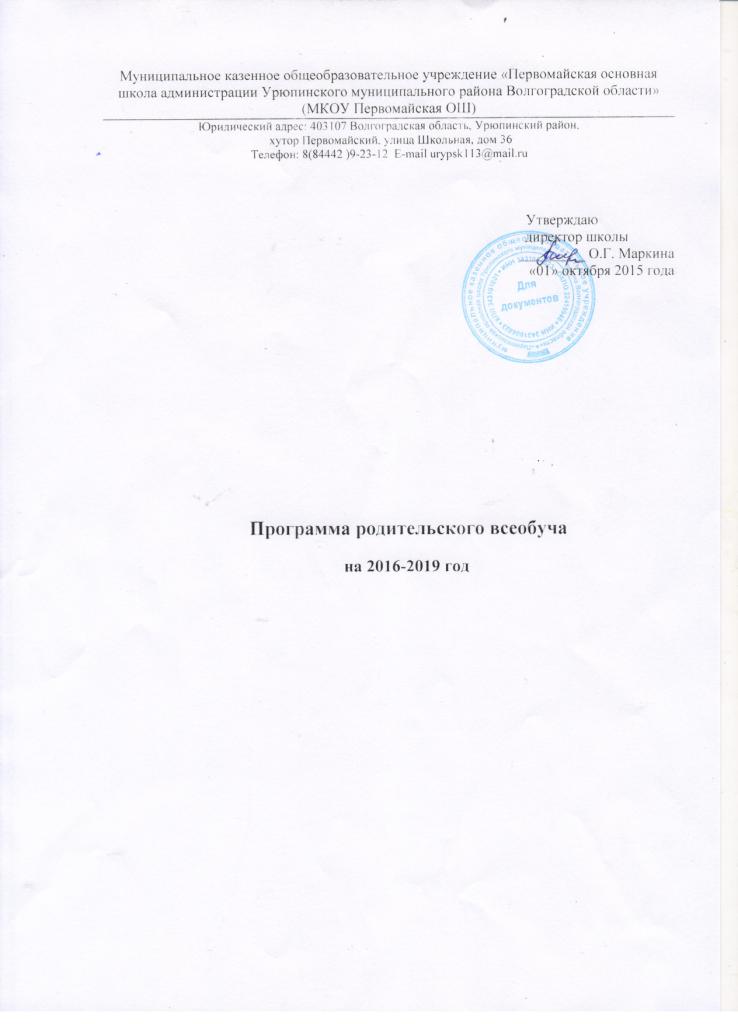 Программа родительского всеобуча на 2016-2019 год Важнейшим требованием развития общества к воспитанию подрастающего поколения в современной социокультурной ситуации является повышение роли семьи в воспитании и в снижении социальной напряжённости в обществе. Социокультурная обусловленность воспитания предполагает признание права родителей стать полноправными партнёрами педагогов в воспитании детей, права на специальные педагогические знания.В современных социальных условиях, когда происходит интенсивное расслоение общества по имущественному признаку,  когда родители отчуждены от своих детей и полностью поглощены социально-бытовыми проблемами, когда дети предоставлены самим себе и пресловутой улице и т.п., приобретает особую актуальность проблема приобщения родителей к формированию личности ребёнка.Актуальность педагогического всеобуча обусловлена и особой ролью семьи в жизни человека и общества. Семья – одна из необходимых и основных ступеней бытия человека. Именно в семье происходит первичная социализация ребёнка, приобретаются навыки взаимодействия и общения с людьми, формируются образ «Я» и самооценка, самостоятельность и ответственность, а также многое другое, что закладывает фундамент полноценного развития личности. Через жизнедеятельность семьи реализуется связь природного и социального в человеке, обеспечивается переход индивида из биологического состояния к социальному, его становление как личности и индивидуальности. Семья представляет собой особый социокультурный институт, от которого во многом зависят стабильность и устойчивость существования общества, в котором происходит физическое и духовное воспроизводство человека. Педагогика подходит к семье как субъекту воспитательной деятельности и, следовательно, сосредоточена на роли семьи в формировании личности, на её воспитательном потенциале и образовательных потребностях, на содержании и формах взаимодействия семьи и школы в образовательном процессе. «Сколько-нибудь успешная воспитательная работа была бы совершенно немыслима, если бы не система педагогического просвещения, повышение педагогической культуры родителей», – утверждает В.А. Сухомлинский.Ребенок только начинает самоутверждаться, требует к себе уважения, а мы, взрослые, становимся в позу: «Кто ты такой?». Ежедневные его сто тысяч «почему» раздражают нас. Любая его попытка привлечь к себе внимание обрывается строгим взглядом, замечанием. Забываем, что вопрос ребенка – это еще одна попытка понять мир, в котором он живет, и приоткрыть занавес мира взрослых, основанного на опыте, мудрости поколений.Что стоит за неумением вашего ребенка или ученика прощать и забывать обиды, отсутствием понимания, сострадания, терпимости к человеку, отсутствием самоконтроля, навыков этикета и способности видеть себя со стороны в минуты гнева и обиды? Излишняя опека? Удовлетворение любого желания? Тепло, взаимопонимание, терпимость к любому поступку?Как смириться с тем, что ваш образованный, ласковый, правдивый, не ведающий зла, считающий всех людей замечательными ребенок среди избалованных сверстников является чужим?Дети – опора и наше утешение на склоне пути, в них источник семейного счастья, смысл жизни. Поэтому важно помочь нашим мальчикам и девочкам в самостоятельном преодолении глупостей и ошибок, не забывая об их потребностях, возможностях и способностях. Видеть мир глазами ребенка, наслаждаться его впечатлениями в осеннем лесу, зоопарке,  цирке – чрезвычайно важное условие питания нашей и детской души.В настоящее время семья в Российской Федерации, в том числе и в Волгоградской области, переживает противоречивое и сложное состояние:1. Во многом утрачены традиции семейного воспитания и его нравственные ценности.2. Изменился статус семьи как воспитательного института (сокращается количество благополучных по составу и по степени воспитательного влияния семей; растут отчуждение, непонимание между родителями и детьми и т.п.).3. Изменилось качество самой семьи (разрушены нравственные представления о браке и семье; утрачено понятие ответственности за сохранение брака; увеличивается процент детей, растущих в неполных семьях либо в семьях, где один из родителей родным не является и т.п.).4. Наблюдаются тенденция к снижению рождаемости, непопулярность отцовства и материнства, негативный социально-психологический фон в семье.5. Серьёзной проблемой является отчуждение семьи от образовательных учреждений, педагогов – от семьи (усиливается недоверие родителей к школе, имеют место неадекватное отношение родителей и детей к педагогам, неудовлетворённость качеством образования, невысок уровень психолого-педагогической культуры родителей и т.п.).Таким образом, необходимость возвращения к педагогическому просвещению (обучению) родителей обусловлены рядом причин:·   потребностями современного общества, характерной особенностью которого является изменение социокультурной ситуации (необходимость обеспечения взаимодействий семьи и школы в процессе формирования ценностных ориентиров у подрастающего поколения);·   инновационным отечественным и зарубежным опытом обновления воспитания подрастающего поколения нового столетия;·   открытостью современного педагогического сообщества (родительского в том числе) обществу, прошлому опыту, инновациям.Современная ситуация в сфере воспитания требует создания новой, более эффективной системы социально-педагогического сопровождения семьи, построения новых отношений между институтом семьи и образовательными учреждениями. Организация такого процесса требует глубокого осмысления сущности изменений, происходящих в обществе, согласования позиций, выработки концепции, принимаемой педагогическим и родительским сообществом. А для этого необходима соответствующая система условий, стимулирующая родителей к собственному педагогическому образованию, повышению педагогической культуры, связанной·   с запросами и потребностями развивающейся личности ребёнка (подростка);·   со спецификой процесса его личностного становления и профессионального самоопределения;·   с опорой на предшествующий опыт родителей и процесс их педагогического просвещения.Проблема заключается в поиске путей вывода семьи на более  продуктивный уровень социокультурно-педагогического партнёрства с образовательным учреждением.Проблемное поле педагогического образования родителей  представлено следующими блоками:1. Здоровье учащихся, коррекция отклонений, пропаганда здорового образа жизни, повышение стрессоустойчивости личности.2. Обновление системного психолого-педагогического сопровождения родителей учащихся образовательного учреждения в реализации ими воспитательной функции семьи. 3. Психолого-педагогическое сопровождение воспитанника в ситуации жизненного затруднения его семьи.Принципы:·   первоочередного права родителей на воспитание детей (родители в первую очередь несут ответственность за развитие, здоровье и благополучие своих детей);·   достоверности информации (сообщаемая информация должна опираться на научные (медицинские, психологические, педагогические, физиологические, юридические и др.) факты);·   практикоориентированности информации (информация, рекомендованная родителям, должна быть практикоориентированной, доступной для использования в жизни);·   взаимного сотрудничества и взаимоуважения (доверительные взаимоотношения педагогов с родителями учащихся, а также конструктивный поиск решения возникающих проблем воспитания детей);·   развития (личности, системы отношений личности, процессов жизнедеятельности);·   гуманизации отношений и общения;·   системности воспитательных воздействий на ребёнка;·   преемственности семьи и школы в становлении социокультурного опыта ребёнка;·   сотрудничества по созданию Образа Человека.Педагогическое (образовательное) сопровождение родителей в реализации воспитательной функции понимается нами как-     система, предоставляющая им ориентационное поле, в котором они осуществляют выбор оптимальных знаний и условий воспитания детей в семье;-     особый способ деятельности по оказанию педагогической помощи родителям в решении проблем воспитания детей в семье, в преодолении социокультурных и психолого-педагогических проблем, связанных с воспитанием детей;-     процесс совместного с родителями определения их целей, возможностей и путей достижения желаемых результатов в воспитании собственных детей.Цель программы: обоснование научно-методического обеспечения педагогического образования родителей.Объект проектирования: педагогическое образование родителей как целостная система.Предмет проектирования: содержание, методы и формы педагогического сопровождения родителей.Исходная гипотеза:1. Социокультурная обусловленность воспитания проявляется не только в профессионально-педагогической деятельности учителей и воспитателей, но и воспитательной деятельности родителей, современная ситуация которой порождает её новые (вновь осмысленные) виды, в частности – научно-методическое сопровождение процесса педагогического образования родителей.2. Педагогическое сопровождение процесса педагогического образования родителей ориентировано на осознанное включение родителей в воспитательный процесс образовательного учреждения; проектирование содержания педагогического образования родителей как системы, позволяющей определять благоприятные пути достижения желаемых результатов в воспитании их собственных детей.3. Система педагогического сопровождения процесса педагогического образования родителей строится с опорой на типы и особенности современной семьи, проблемы современного ребёнка, возрастные особенности детей.Основные задачи проекта:1. Разработать научно обоснованные подходы к определению путей обновления интегративнойоткрытой развивающейся системы педагогического образования различных групп родителей.2. Обосновать методологию сопровождения родителей в процессе их педагогического образования.3. Разработать обоснованное содержание (информационное сопровождение) педагогического образования родителей, обеспечивающее формирование активной педагогической позиции родителей; повышение воспитательного потенциала семьи; вооружение родителей необходимыми для воспитания детей психолого-педагогическими знаниями и умениями, основами педагогической культуры; предупреждение наиболее распространённых ошибок родителей в воспитании детей;  педагогическое самообразование родителей.5. Разработать методические рекомендации (методическое сопровождение) по сопровождению родителей в процессе их педагогического образования.6. Разработать общие формы (организационное сопровождение), приемлемые для предлагаемого содержания педагогического образования родителей.Основными направлениями реализации предлагаемого проекта являются:-      Научное и программно-методическое обеспечение взаимодействия семьи и школы в процессе формирования личности ребёнка (подростка).-      Создание в образовательном учреждении системы педагогического образования родителей.-      Формирование основ семейного воспитания у дошкольника и школьника.-      Вовлечение родителей в совместную деятельность по учебному, духовно- нравственному, патриотическому, правовому, трудовому и физическому воспитанию детей. ПСИХОЛОГИЯ МЛАДШЕГО ШКОЛЬНИКАМладший школьный возраст охватывает период жизни ребенка с  7 до  10-11 лет. Психическое и физическое развитие младшего школьника во многом зависит и от анатомо-физиологических особенностей детей, от того, как эти особенности учитываются взрослыми в процессе воспитания.К 6-7 годам происходит структурное оформление всех слоев клеток в коре полушарий, мозг достигает 90% мозга взрослого человека, усиливается развитие лобных долей, совершенствуется аналитическая и синтетическая деятельность коры. Изменяется соотношение между процессами возбуждения и торможения (процесс торможения становится более устойчивым, чем у дошкольника). Таким образом, мозг ребенка способен к более сложной деятельности, чем у дошкольника. В восприятии и осмысливании семилетнему ребенку доступны выделение главных признаков предметов и явлений, отражение их существенных сторон; усвоение элементарных понятий.Если внимательно присмотреться к работе ребенка, то нетрудно убедиться, что работает он, как правило, напряженно, порой совершая много лишних движений, напрягая не только мышцы рук, но и спины, шеи, даже языка, ног. В младшем школьном возрасте, по сравнению с дошкольным, происходит значительное укрепление скелетно-мышечной системы организма: формируется позвоночник (однако окостенение скелета еще не заканчивается), энергично крепнут мышцы и связки, растет их объем, увеличивается мышечная сила. Крупные мышцы развиваются раньше мелких, поэтому дети более способны к сравнительно сильным и размашистым движениям, нежели к выполнению мелких, требующих точности движений. Наблюдается большая подвижность детей, стремление к беганью, прыганью, лазанью. Наоборот, малая подвижность и вялость движений говорят о заболевании или слабом здоровье. Чувствуя изменения, произошедшие в их мускулатуре, прирост мышечной энергии, дети хотят работать вместе со взрослыми. Это положительное стремление важно использовать, не допуская чрезмерного переутомления детей.Значение двигательных навыков для психического развития детей в этом возрасте трудно переоценить:-     во-первых, совершенное владение своим телом, развивающееся у детей на протяжении этого периода, наделяет их чувством «я могу» и позволяет оценить себя по достоинству, что важно для их психического здоровья;-     во-вторых, умение хорошо владеть своим телом способствует признанию со стороны сверстников: неуклюжих, с плохой координацией часто не принимают в групповые игры, занятия, и они могут продолжать чувствовать себя лишними еще долго после того, как их физическая неловкость сама собой исчезнет.В младшем школьном возрасте ребенок соединяет в себе черты дошкольного детства с особенностями школьника, происходит перестройка всей системы отношений ребенка с окружающими. Переход ребенка в школу, новый образ жизни оказывают существенное влияние на дальнейшее формирование его личности. Как бы хорошо ребенок ни был подготовлен к школе, он приобретает типичные черты школьника только после того, как начнет учиться в школе.Возрастает напряжение в семейной системе: у ребенка – в связи с включением в новый институт и изменением требований, у родителей – в связи с тем, что «продукт их воспитательной деятельности оказывается объектом всеобщего обозрения». Задача родителей – поддержать ребенка и помочь ему адаптироваться к новым социальным условиям, порождающим ряд трудностей и проблем:1.     Трудности, связанные с новым режимом дня. Наиболее значимы они для детей, не посещавших детские дошкольные учреждения, прежде всего, вследствие низкой произвольной регуляции поведения и организованности.2.     Трудности адаптации ребенка к классному коллективу.3.     Трудности, связанные с взаимоотношениями ребенка с учителем, истоки которых могут лежать в сфере детско-родительских отношений и быть обусловлены стилем семейного воспитания. Если ребенок привык в семье удовлетворять свои потребности через капризы, он, скорее всего, будет вести себя так же и в школе, где данный способ поведения оказывается неприемлемым.4. Трудности, связанные с необходимостью принять новые требования со стороны родителей. Одной из распространенных проблем этого периода является школьная фобия у ребенка. Некоторым детям сложно привыкнуть к школьным требованиям, и они начинают бояться. Бояться отвечать у доски, быть наказанным, получить двойку и т.д.В начальной школе у ребенка формируются основные элементы учебной деятельности, которая оказывает существенное влияние на его развитие. Включая овладение новыми знаниями, умениями решать разнообразные задачи, радость учебного сотрудничества со сверстниками, принятие авторитета учителя, учебная деятельность определяет важнейшие изменения, происходящие в развитии психики детей на данном возрастном этапе. В этот период развиваются формы мышления, обеспечивающие в дальнейшем усвоение системы научных знаний, складываются предпосылки самостоятельной ориентации в учении, повседневной жизни.Многочисленные исследования показывают, что с развитием школьника изменяются и мотивы его учебной деятельности. Все большую роль наряду с познавательными мотивами начинают играть социальные мотивы, стремление к общению и совместной с другими деятельности.Мотив влияет не только на учебную деятельность, но и на отношение ребенка к учителю, школе, окрашивая их в позитивные или негативные тона.Например, если ребенок учится, чтобы избежать наказания со стороны авторитарных, требовательных родителей, учебная деятельность протекает напряженно, со срывами, окрашена  негативными эмоциями, тревожностью. И наоборот, учение ради познания делает его легким, радостным, увлекательным.Необходимо различать мотивы, порождаемые самой учебной деятельностью, связанные непосредственно с содержанием и процессом учения, и мотивы, лежащие за пределами учебной деятельности .В основе мотивации, связанной с содержанием и процессом учебной деятельности, лежит познавательная потребность. Она рождается из более ранней детской потребности во внешних впечатлениях и потребности в активности, имеющихся у ребенка с первых дней жизни. Развитие познавательной потребности неодинаково у разных детей: у некоторых она выражена ярко и носит «теоретическое» направление, у других сильнее выражена практическая ориентация, у третьих она вообще очень слабая.В рамках учебной деятельности складываются психологические новообразования, характеризующие наиболее значимые достижения в развитии младших школьников и являющиеся фундаментом, обеспечивающим развитие на следующем возрастном этапе. Это качественно новый уровень развития произвольной регуляции поведения и деятельности; рефлексия, анализ, внутренний план действий; развитие нового отношения к действительности; ориентация на группу сверстников. Однако значение учебной деятельности этим не исчерпывается: от ее характера и результативности непосредственно зависит развитие личности младшего школьника. Школьная успеваемость является важным критерием оценки ребенка как личности со стороны взрослых и сверстников. Статус отличника или неуспевающего отражается на самооценке ребенка, его самоуважении и самопринятии. Успешная учеба, осознание своих способностей и умений качественно выполнять различные задания приводят к становлению чувства компетентности. Если же это чувство в учебной деятельности не формируется, у ребенка снижается самооценка и возникает чувство неполноценности. Отношение к себе как к ученику в значительной мере определяется семейными ценностями. У ребенка на первый план выходят те его качества, которые больше всего заботят родителей: поддержание престижа (разговоры дома вращаются вокруг вопроса «А кто еще в классе получил пятерку?»), послушание («Тебя сегодня не ругали?») и т.д. В самосознании маленького школьника смещаются акценты, когда родителей волнуют не учебные, а бытовые моменты его школьной жизни («В классе из окон не дует?», «Что вам давали на завтрак?») или вообще мало что волнует – школьная жизнь почти не обсуждается или обсуждается формально. Достаточно равнодушный вопрос: «Что было сегодня в школе?! – рано или поздно приведет к соответствующему ответу: «Нормально», «Ничего особенного». Примечательно, что ценности учения детей и их родителей полностью совпадают в первом классе и расходятся к четвертому классу.В то же время, учебная деятельность, которую осуществляет младший школьник, – не единственная его деятельность. Вторая по значению роль принадлежит труду в двух характерных для этого возраста формах – в форме самообслуживания и в форме изготовления поделок. Главное психологическое достижение труда младшего школьника – это формирование и совершенствование у детей умения планировать предстоящую работу и находить пути и средства ее реализации, пробуждающие смекалку, сообразительность, креативность ребенка.Учение не исключает также игры, которая хоть и утрачивает позиции ведущей деятельности, но занимает много места в жизни младших школьников. Это продолжающиеся сюжетно-ролевые игры, игры с правилами, игры-драматизации, компьютерные игры. Эти игры в младшем школьном возрасте дополняются дидактическими и соревновательными играми. Важным в этот период оказывается организация родителями адекватной помощи школьнику. Чтобы облегчить первокласснику освоение позиции ученика, нужно·       с самого начала ввести в жизнь ребенка четкие правила, связанные со школой;·       не делать домашние задания за ребенка, а делать вместе с ним (особенно на первых порах);·       проявлять повышенный интерес к соблюдению школьных «Заповедей», собирать портфель, следить за формой и т.д.;·       не ревновать к учителю; не высказывать при ребенка опасений по поводу квалифицированности учителей и несовершенства школьных программ;·       внимательно относиться ко всем перипетиям школьной жизни, узнавать  о взаимоотношениях с одноклассниками, школьные новости;·       обратить внимание на вопросы ребенку после посещения школы, ведь именно в свободном общении, ненароком родители передают ребенку свои мысли и опасения: «Тебя не обижают?»,  «Тебя сегодня не ругали?» и т.д.В последнее время родители часто задают вопросы: «Действительно ли современные учебные программы вызывают перегрузку, или это миф для ленивых детей и ленивых родителей, которым не хочется дополнительно заниматься с ребенком?», «Нужно ли ребенка нагружать сверх учебной программы и чем?», «Как развивать ребенка, «не перегибая палку»?». Ответить однозначно на эти вопросы нельзя. Смотря,  какой ребенок, смотря в какой школе, по какой программе и у какогоучителя он учится. Решая вопрос о том, в какие дополнительные занятия включить своего ребенка, родителям следует внимательно, как можно более объективно, как бы со стороны, посмотреть  на него и ответить на несколько вопросов:·       Как он переносит умственные и физические нагрузки? Какие занятия его утомляют, изматывают, а какие – воодушевляют и придают силы? Первые, если они необходимы, должны иметь минимальный объем, а вторые полезны в любых количествах (если, конечно, не потеснили основные учебные занятия). Дополнительные занятия не должны наносить вред здоровью ребенка.·       Что его интересует? Что он любит? Хорошо бы найти что-то близкое к его сегодняшним интересам или связать с ними занятия, которые Вам кажутся нужными.·       Каковы его способности? Можно развивать способности, уже проявившиеся, и на этом пути относительно быстро достичь определенного успеха. Но можно развивать те способности, которые с точки зрения родителей необходимы, но у ребенка отсутствуют хорошие задатки. В последнем случае путь будет более долгим и сложным, а удовлетворяющих успехов в конце его может вообще не быть. Но способности, если ребенок включен в соответствующую деятельность, все равно будут развиваться (особенно, если занятия привлекательны для ребенка, вызывают у него интерес).·       Если дополнительные занятия начались, как он относится к преподавателю, какие отношения у них сложились? Есть ли продвижение в освоении этого вида деятельности, или все совсем «не идет», и ребенка это огорчает или раздражает? Комфортно ли ему?Кроме того, если ребенок уже начал чем-то заниматься дополнительно (все равно чем – иностранным языком, шахматами, рисованием, танцами и т.д.) и родители  по какой-то причине хотят занятия прекратить, необходимо взвесить  все «за» и «против». Младший школьный возраст – время, когда ребенок должен научиться делать то, что неинтересно, но необходимо. Именно в этом возрасте развивается произвольность (воля). В основном, это происходит в процессе школьного обучения, благодаря обязательным учебным занятиям. Но важную роль в развитии произвольности могут играть и дополнительные занятия. Любые занятия требуют усилий. Любая, самая любимая работа включает в себя моменты рутинные, нудные, скучные, и трудности, которые нужно преодолевать, и отдельные неудачи. В не очень интересной работе всех этих неприятностей много. Если родители «отменяют» занятия, которые были для ребенка трудными или не особенно интересными, у него может появиться надежда или уверенность в том, что трудности преодолевать необязательно, от любых неприятностей можно избавиться и ничего не делать. Очень важны здесь объяснения, которые получит ребенок.Если у младшего школьника с успеваемостью все в порядке, он относительно быстро выполняет домашние задания и у него остается много свободного времени, родителям нужно проследить, чем он его заполняет. Впереди – подростковый возраст, с его особыми интересами и соблазнами. Если ребенок привык к пустому времяпрепровождению, если он не занимается ничем полезным, позже, когда он станет подростком, родители вряд ли смогут  отправить его в секцию, студию или кружок, опасаясь сомнительных компаний. ёНачинать разумно загружать его свободное время нужно с дошкольного и младшего школьного возрастов.Развитие отдельных психических процессов происходит на протяжении всего младшего школьного возраста. Среди наиболее важных особенностей развития познавательных процессов можно выделить следующие:-      ощущение, восприятие, представления и воображение у младшего школьника развиты гораздо лучше, чем мышление, которое, будучи наглядно-образным, еще очень зависимо от чувственной картины мира, то есть от восприятия;-      внимание и память направлены преимущественно   на результат познания, а не на способ достижения этого результата, то есть ребенку гораздо легче запомнить, что именно он сделал (увидел, понял, услышал, узнал), чем воспроизвести в памяти или обратить внимание на то, как именно он это делал, в какой последовательности, по каким правилам, с использованием каких знаний;-      волевые процессы  и произвольная регуляция у младшего школьника еще очень слабы и часто компенсируются эмоциями  – отсюда проистекают его конфликты между желаниями и долженствованиями (так называемые конфликты «хочу – надо»). То есть, получается, что «на словах» дети все свои «надо» знают и всегда могут назвать, а когда дело доходит до конкретных действий – ориентируются на принцип удовольствия (надо делать уроки, но сажусь смотреть мультики – ведь это же приятнее!).Младший школьный возраст – время становления таких нравственных чувств, как чувство товарищества, долга, любви к Отечеству, а также способности к сочувствии, сопереживанию.Наблюдаются и изменения в эмоционально-волевой сфере. Общая ориентация эмоций младшего школьника связана с нарастанием осознанности, сдержанности, устойчивости чувств и действий.Можно выделить следующие показатели нормы и отклонений в эмоциональной сфере младшего школьника:В 1 классе у детей отмечается сильная непроизвольность в эмоциональной жизни, которая обнаруживается в некоторых импульсивных реакциях ребенка (смех на уроке, нарушения дисциплины). Но уже ко II-III классу дети становятся более сдержанными в выражении своих эмоций и чувств, контролируют их и могут «сыграть» нужную эмоцию в случае необходимости.В младшем школьном возрасте эмоциональная жизнь усложняется и дифференцируется – появляются сложные высшие чувства:-        нравственные (чувство долга, любовь к Родине, товарищество, гордость, ревность, сопереживание);-        интеллектуальные (любознательность, удивление, сомнение, интеллектуальное удовольствие, разочарование и т.п.);-        эстетические (чувство прекрасного, чувство красивого и безобразного, чувство гармонии;-        праксические чувства (при изготовлении поделок, на занятиях физкультурой или танцами).Чувства в младшем школьном возрасте развиваются в тесной связи с волей: часто они одерживают верх над волевым поведением и сами становятся мотивом поведения.Интеллектуальные переживания могут заставить ребенка часами заниматься решением учебных задач, но эта же деятельность будет подтормаживаться, если ребенок будет переживать чувства страха, неуверенности.Волевое поведение в 1 классе во многом зависит от инструкций и контроля взрослых, но уже ко 2-3 классу направляется собственными потребностями, интересами и мотивами ребенка.Однако, во-первых, ребенок обладает большой внушаемостью и может совершить какой-либо поступок просто «как все» или потому, что на этом настоял кто-то, имеющий для ребенка авторитет. Во-вторых, в этом возрасте еще сохраняются элементы непроизвольности в поведении и иногда ребенок не может устоять перед удовлетворением какого-либо своего желания.Тем не менее, именно в этом возрасте могут быть сформированы такие волевые качества, как самостоятельность, настойчивость, выдержка, уверенность в своих силах, так как учебная деятельность, осваиваемая детьми, обладает для этого большими ресурсами.В возрасте 7-11 лет ребенок, в целом, осознает, что представляет собой некую индивидуальность. Он знает, что обязан учиться и изменять себя в процессе обучения, усваивая коллективные знания и соответствуя системе социальных ожиданий в отношении его поведения и ценностных ориентаций. В то же время дети начинают понимать, что отличаются от других, и начинают переживать свою уникальность, свою «самость», стремясь утвердить себя среди взрослых и сверстников.Новые требования школы, эмансипация от родителей способствуют развитию самооценки ребенка, основанной на представлениях о себе и оценках окружающих.Первоклассники, характеризуя себя, используют прилагательные «хороший – плохой», «добрый – злой».Третьеклассники демонстрируют более богатый и дифференцированный психологический словарь для описания как своего поведения, так и других людей, качеств характера.Одним из центральных моментов характеристики самого себя становится школьная оценка успеваемости. При этом самооценка в одном виде деятельности может значительно отличаться от самооценки в других: например, в рисовании – может оценивать себя высоко, а в математике – недооценивать. Критерии оценки собственной успеваемости зависят от учителя.В младшем школьном возрасте самосознание ребенка интенсивно развивается, наполняясь новыми ценностными ориентациями. Первое изменение касается имени и фамилии. Если дети дошкольного возраста чаще всего любят свои имя и фамилию, то младший школьник тонко улавливает то, как к его имени и фамилии относятся одноклассники. В процессе общения со сверстниками ребенок начинает ценить доброжелательное отношение к себе окружающих, выражаемое в том, как к нему обращаются, и сам учится разным формам обращения. Большое значение для ребенка этого возраста имеют также особенности лица и телесная экспрессия. Как и дошкольник, младший школьник упражняется в гримасничанье. Кроме лица внимание привлекает собственное тело.У ребенка постепенно складывается образ своего тела и формируется двигательный стиль.В 6-7 лет ребенок окончательно осознает необратимость половой принадлежности. Осознание свое половой роли предполагает понимание и того, как к этому относятся окружающие, насколько его пол соответствует их ожиданиям. В то же время, по данным психоаналитиков, младший школьный возраст считается относительно спокойным в плане выраженной фиксации на полоролевыхотношениях. Вместе с тем, младшие школьники способны долго обсуждать, что такое «мужская» и что такое «женская работа», чем девочки отличаются от мальчиков, какие способы они используют, чтобы привлечь друг к другу внимание.По мнению третьеклассников, чтобы понравиться девочке, мальчики ей надоедают; за ней гоняются; ставят подножку, чтобы упала; поднимают юбки; дергают за косы; портфель уволакивают; в пузо могут кулаком дать; дарят шоколадки, конфеты и жвачки; носят портфель; защищают. А чтобы понравиться мальчику, девочки кусаются и царапаются; ногами дерутся; говорят неприличные слова; крутятся на глазах; пишут записки «Вика+Коля=Любовь»; дают списывать; смотрят на него на уроке и вздыхают.Несмотря на большое значение лица, тела, пола, главную роль в самоопределении младшего школьника играет учебная деятельность. Если потребность в самоутверждении не удовлетворяется, она может вылиться в капризы, уныние, зависть или в постоянное чувство соперничества. Неуспех в учебе ведет к падению самооценки детей и к снижению уровня притязаний.Важным этапом в развитии личности является любовь к близким. Прежде всего в образ «Я» попадают мать и члены семьи. Любовь к родным вызывает переживание и понимание того, что беды и радости другого человека могут восприниматься как свои страдания и благополучие. Итак, процесс осознания себя очень сложен для ребенка младшего школьного возраста и порождает множество переживаний. В первую очередь, это связано с пониманием отличия себя от других по физическим, половым, психологическим, социокультурным признакам и с формированием множества комплексов на этой основе.     ПСИХОЛОГИЯ ПОДРОСТКАПодростковый возраст является трудной порой для ребёнка. Но и родители детей-подростков переживают в этот период стрессы, растерянность, беспокойство. В этот период важно понять, какие реакции и формы поведения являются нормальными для подростков и их родителей. Иногда родители воспринимают поступки своих детей как проблемные, тогда как на самом деле они являются нормальными для их возраста. Понять подростков, особенности данного возрастного периода может помочь знание о той особой нише развития,  в которой они живут.Впервые слово «подросток» появилось в литературе в 1904 году. Считалось, что данный период является промежуточной стадией между детством и взрослостью. Впервые заговорили о парадоксальности характера подростка. Разные учёные называли этот период периодом «бури и натиска», периодом «врастания в культуру» т.д. Одни считают, что кризис в подростковом возрасте – явление неизбежное и универсальное из-за его биологической предопределённости, связанной с половым созреванием, другие утверждают, что кризиса можно избежать, если взрослые будут «правильно себя вести».Стремительные физиологические и эндокринные изменения, происходящие в этом возрасте, в первое время отодвинули в глазах учёных на второй план собственно психологические проблемы. Но изучение процесса социализации детей в разных культурах доказало, что особенности полового созревания, формирование сознания, наличие и острота проживания подросткового кризиса зависят, в первую очередь, от культурных традиций, особенностей воспитания и обучения детей, доминирующего стиля общения в семье. В ряде исследований было показано, что в большинстве примитивных культур существуют церемонии, которые «вводят» подростков во взрослую жизнь. Такие обряды называли инициацией. Формы обрядов были разными, но в каждом из них можно наблюдать общие черты: временная изоляция подростка от прежнего социального окружения, приобщение к тайным знаниям, получение нового имени, знаков отличия, имеющих символическое значение. По сути, инициация оформляла переход в новую статусную роль, показывая всем и самому ребёнку его новую социальную позицию. Именно этот внешний, видимый всеми переход снимал многие проблемы взросления, неопределённости положения подростка, вызывающие конфликты и трудности в формировании их самосознания.Сложности, сопутствующие подростковому возрасту, во многом связаны с тем, что существенные психические изменения не сопровождаются внешними изменениями в статусе, материальном или социальном положении детей, а потому не всегда своевременно осознаются взрослыми. Особенности поведения подростков, их стремление к созданию собственной культуры (одежды, жаргона и т.д.), к более тесным контактам со сверстниками, а не со взрослыми, объясняются именно их положением – уже не дети, но ещё и не взрослые.Взаимоотношения подростка  с окружающим миром выстраиваются в двух направлениях: с одной стороны – ребёнок стремится освободиться от родительской опеки; с другой – он постепенно входит в группу сверстников, становящуюся каналом социализации и требующую установления отношений конкуренции и сотрудничества с партнёрами обоих полов.Общение подростка со взрослыми насыщено проблемами. Родители и учителя в большинстве своем не умеют ни увидеть, ни тем более учесть в практике воспитания того интенсивного процесса взросления, который протекает на протяжении этого возраста, пытаясь сохранить «детские» формы контроля. Отношение к подростку как к ребенку со стороны значимого окружения не только тормозит развитие социальной зрелости в подростковом периоде, но и вступает в противоречие с представлениями самого подростка о собственной взрослости и его претензиями на новые права. Именно это противоречие является источником конфликтов и трудностей, которые возникают в отношениях подростка и взрослого.Учитывая сложность периода и специфику отношений со взрослыми, в первую очередь – ограничение влияния родителей,  необходимо особенно внимательно относиться к тому, какие формы приобретает общение со значимыми взрослыми в целом и с родителями в частности. Д. Фонтенелформулирует условия успешного общения взрослых с подростками следующим образом:·       Помните, что в переходном возрасте общение обычно сокращается и ребёнокстановится менее склонен поверять свои мысли и чувства родителям. Это вполне нормальный процесс, который не должен вызывать у вас беспокойство и отрицательные реакции.·       Слушайте, что вам говорят, то есть постарайтесь понять чувства подростка, его логику. Вместо того, чтобы выдумывать контраргументы и возражения, просто слушайте.·       Отложите свои дела и просто смотрите на подростка. Когда подросток говорит с вами, слушайте. Вы должны оказывать подростку надлежащее внимание. Следите за тем, чтобы он разговаривал с вами, а не обращался к вашему затылку или газете, в которую вы уткнулись.·       Постарайтесь, чтобы общение проходило в позитивном ключе. Не заостряйте внимания на ошибках, промахах, упущениях подростка. Сделайте общение позитивным, говорите об успехах, достижениях, интересах, хорошем поведении.·       Разговаривайте с подростком о том, что ему интересно. Это может быть музыка, спорт, танцы, автомобили, мотоциклы. Если у вас завязался разговор, не старайтесь воспользоваться им для поучений, для того, чтобы в чём-либо убедить подростка, произвести на него желаемое вами впечатление. Главной целью разговора должен быть сам разговор и поддержание положительного взаимодействия.·       Избегайте говорить слишком много. Остерегайтесь слишком длинных или подробных объяснений, многократного повторения своих наставлений, излишних расспросов, а также других форм общения, которые делают подростка глухим к вашим речам.·       Постарайтесь проникнуться чувствами подростка. Ему не требуется, чтобы вы с ним соглашались или не соглашались, просто скажите, что вы понимаете, что он чувствует. Не пытайтесь разубеждать его, чтобы утешить. Случается, от вас не требуется, чтобы вы улаживали какие-то ситуации или повышали настроение подростка. Понимание его чувств с вашей стороны может быть для него главным утешением.·       Не допускайте излишне бурных реакций на слова подростка. Помните: иногда подростки рассчитывают вызвать своими словами определённую реакцию родителей. Кроме того, не говорите «нет» слишком поспешно. Лучше обдумать просьбу и только потом дать ответ. Иначе говоря, подумайте, прежде чем открывать рот.·       Старайтесь сами создавать ситуации, благоприятные для общения. Чаще бывайте с ребёнком. Старайтесь разделять с ребёнком его занятия, хотя подросток едва ли будет часто принимать ваши предложения. Дополнительным препятствием к общению может стать телевизор.·       Остерегайтесь мериться силами с подростком, вступать с ним в конфронтацию. Стремитесь ориентировать общение на компромисс, а не на битву. При каждом удобном случае вовлекайте подростка в принятие решений.Результатом неправильных отношений взрослых, общества в целом к подросткам, по мнению ряда исследователей, является острое течение подросткового кризиса. Кризис подростка является нормой возраста. Но то, как он будет протекать, во многом определяется поведением взрослых. Попытки взрослых избежать проявления кризиса путём создания условий для реализации новых потребностей, как правило, оказываются безрезультатными. Подросток как бы провоцирует запреты, специально «принуждает» родителей к ним, чтобы иметь возможность проверить свои силы в преодолении этих запретов, проверить и собственными усилиями раздвинуть рамки, задающие пределы его самостоятельности. Именно через это столкновение подросток узнаёт себя, свои возможности, удовлетворяет потребности в самоутверждении. В этом заключается положительное значение кризиса в жизни человека. Если этого не происходит и кризис проходит бесконфликтно, в дальнейшем могут проявиться либо запоздалый, а потому особенно болезненный и бурно протекающий кризис в 17-18 лет и даже, позже либо затяжная инфантильная позиция «ребёнка», характеризующая человека в период молодости и даже в зрелом возрасте.Одной  из главных тенденций возраста является переориентация подростка с общения с родителями, учителями на общение со сверстниками в силу ряда причин: это важный специфический канал информации; это специфический вид межличностных отношений; это специфический вид эмоционального контакта. Общение в этом возрасте строится на переплетении двух потребностей: обособления и потребности включенности в какую-либо группу или общность. Подростку важно входить в значимую для него группу, на ценности и нормы которой он ориентируется. В центре жизни подростка находятся его отношения со сверстниками, выступающими источником норм поведения и получения определённого статуса. То есть для ребенка подросткового возраста важно не просто быть вместе со сверстниками, а занимать среди них удовлетворяющее его положение. Для некоторых это стремление выражается в желании занять в группе позицию лидера, для других – дорогого друга, для третьих – непререкаемого авторитета, но в любом случае данное стремление является главным в поведении детей в средних классах.Положение равенства детей-сверстников делает общение с ними особенно привлекательным для подростков, и даже развитое общение со взрослыми не способно его заменить. Оно представляет особую ценность, выходит за пределы школы и выделяется в самостоятельную важную сферу жизни, иногда отодвигающую на второй план учение и общение с родителями. Здесь подросток реализует стремление к общению и совместной деятельности со сверстниками, желание иметь близких друзей и жить с ними общей жизнью, желание быть принятым, признанным, уважаемым сверстниками благодаря своим индивидуальным качествам. В сверстниках подросток ценит качества товарища и друга, сообразительность и знания (а не успеваемость), смелость, умение владеть собой. Именно в таком общении происходит познание подростком другого человека и самого себя.Смена деятельности, развитие общения перестраивают и интеллектуальную деятельность подростка. Подростки вдруг становятся очень сметливыми и знают буквально всё. Их осведомлённость распространяется на сферы знаний, по каждому вопросу у них есть своя точка зрения. Они выдвигают гипотезы и в рассуждениях их доказывают, интересуются интеллектуальными задачами. Предметом внимания, анализа и оценки подростка становятся его собственные интеллектуальные операции. Именно в подростковом возрасте появляются новые мотивы учения, связанные с жизненными планами и выбором профессии, с появлением идеалов в жизни.Далеко не все подростки достигают равного уровня в развитии мышления, но в целом для них характерно: 1) осознание собственных интеллектуальных операций и стремление управлять ими; 2) более контролируемой и управляемой становится речь; 3) осмысленность  восприятия окружающего мира; 4) стремление к размышлению; 5) повышение общей интеллектуальной активности.Но самые существенные изменения происходят в личностной сфере. Отличительной чертой отрочества является чувство взрослости – возникающее представление о себе как уже не ребёнке. Оно может проявляться по-разному: от подражания внешним признакам взрослости до социальной и интеллектуальной взрослости. Представление о себе как о другом, изменившемся человеке заставляет задумываться о собственных особенностях, качествах характера, соответствии каким-либо идеалам.В размышлениях о себе подросток прежде всего обращен к своим недостаткам и испытывает потребность в их устранении, а позже – к особенностям личности в целом, к своей индивидуальности, своим достоинствам и возможностям. Подростку легче себя сравнивать со сверстниками, чем совзрослыми. Взрослый – это образец, трудно достигаемый практически, а сверстник – это мерка, позволяющая подростку оценить себя на уровне реальных возможностей. Образец-сверстник является как бы промежуточной ступенькой между детством и взрослостью на пути приобретения подростком качеств взрослого.Стремление быть взрослее, а следовательно, лучше, приводит к повышению чувствительности к оценочным суждениям в свой адрес. У них ярко выражена потребность в положительной оценке и в хорошем отношении окружающих, для подтверждения значимости происходящих с ними изменений. Поэтому они очень чувствительны к мнениям о них и почти все жаждут самоутверждения в любой форме. Особо подросток заботится о собственной самостоятельности, независимости. Чем старше подросток, тем шире сфера претензий на самостоятельность; большинство хотят выразить своё «Я» в оценках, суждениях, поступках. В этом возрасте начинается формирование собственных позиций  по ряду вопросов и некоторых жизненных принципов.Необходимо начинать отдавать ответственность за жизнь ребенка ему самому: перестать его все время контролировать, выдавать ценные указания, и главное – принимать за него решения. Для многих родителей это самое сложное, потому что надо перестать относиться к ребенку как к своей части, как к своему продолжению. Иногда без помощи профессионального психолога здесь бывает не обойтись.Памятка для родителей подростков     Теперь вы имеете дело не с ребёнком, а с подростком, без пяти минут взрослым. Те формы контроля, которые вы применяли к маленькому ребёнку, не обязательно будут эффективны для воспитания подростка. Существуют типичные изменения, которые характерны для поведения, настроения подростка, моделей его общения с семьёй в этот период. Вы должны лишь осознать, что подросток – это уже не тот ребёнок, которого вы знали прежде, что он меняется, начиная всё более походить на взрослого. Ознакомьтесь с естественными переменами, которые происходят с подростком, и попытайтесь справляться с ними естественно.    Подросток менее разговорчив и теперь реже общается с родителями, чем в детстве.  Если ваше общение примет негативный тон, подросток может просто «отключиться» от родителей, перестать реагировать на их просьбы и желания. Важно, чтобы вы попытались увеличить позитивное общение с ребёнком.    Наказания, если их использовать в качестве первичного метода управления, могут оказаться недействительными, а то и вовсе ухудшить ситуацию. Надо использовать вознаграждения и поощрения. Поощрение может включать ослабление ограничений, предоставление ребёнку дополнительной свободы.   Ещё одной причиной неэффективности воспитательных приёмов может оказаться отсутствие последовательности. Бывает, что сегодня родители поступают так, а завтра – иначе, не придерживаясь однажды избранного метода.   Даже если родители проявляют последовательность в применении одного и того же воспитательного приёма, возможно, их метод не сработал просто потому, что они применяли его недостаточно долго. Человек не меняется в одночасье. То, что формировалось годами, не может измениться за две недели.     Необходимо обращать внимание на мелкие изменения и отмечать постепенное улучшение.    Какие бы приемы ни применялись, положительные или отрицательные, необходимо чтобы они были важны для подростка. Определяя вознаграждение или наказание, вы должны учитывать индивидуальные особенности ребёнка, его ценности и использовать последствия, важные для подростка. Кроме того, следует помнить: подросток меняется, то, что для него было важно позавчера, не обязательно сохранит свою значимость до послезавтра.    Иногда при применении эффективных воспитательных приёмов поведение вначале ухудшается, а затем начинает улучшаться. Не надо скоропалительно отказываться от воспитательных приёмов, даже если есть временное ухудшение. Ухудшение поведения как раз может свидетельствовать об эффективности данной тактики воспитания, и родителям не следует сдаваться.   Когда надо уклониться от действия воспитательных приёмов, подросток проявляет исключительную изобретательность по части манипуляции родителями. Если родители выстоят и сохранят правило, процедура начнёт работать.Если, несмотря на соблюдение большинства из предложенных рекомендаций, проблемы в отношениях с подростком сохраняются, стоит обратиться за помощью к специалистам, имеющим опыт работы с подростками.ПСИХОЛОГИЯ  РАННЕЙ  ЮНОСТИВ возрастной психологии старший  школьный, или ранний юношеский, возраст характеризуют как начальную стадию физической зрелости и одновременно стадию завершения полового развития. Юность рассматривается также как завершающий  этап созревания и формирования личности. Это своеобразная и очень важная для будущей жизни пора взросления. Личностно-значимой деятельностью становится учебно-профессиональная, благодаря которой у юношей и девушек развиваются потребность в труде, профессиональные интересы, формируются элементы исследовательских умений, способность строить жизненные планы.Как утверждает большинство исследователей, центральным компонентом  развития на этом этапе является подготовка старшеклассника к самостоятельной жизни, в связи с этим усложняются требования к его личности, деятельности, выполнению гражданских обязанностей.По мнению как отечественных, так и зарубежных авторов, занимающихся проблемами юношеского возраста, к основным задачам развития в ранней юности  можно отнести следующие:-     принятие собственной внешности и эффективное использование своих физических возможностей: спорт, досуг, продуктивная деятельность;-     усвоение половых ролей и  соответствующей структуры полоролевого поведения;-     установление новых, более зрелых отношений со сверстниками обоих полов;-     завоевание эмоциональной независимости от родителей и других взрослых;-     подготовка к  профессиональной деятельности, выбор будущей профессии и начало освоения профессии;-     формирование активной социальной позиции и социально-ответственного поведения, собственной структуры ценностей как руководства к действиям.Все это свидетельствует о том, что юность – не только время перехода к самостоятельности, но  также период познания собственных качеств, усвоения новых знаний, усложнения систем отношений со взрослыми и сверстниками  и сознательного поведения на основе выработанных и усвоенных критериев и  норм. Социальная ситуация «порога взрослой жизни» требует от молодых людей решения важнейших вопросов – профессионального и личностного самоопределения. Но далеко не все старшеклассники осознают значимость момента, поэтому направить их размышления в нужное русло, побудить к выбору профессии – главная задача родителей. При этом родители не должны быть чрезмерно настойчивы в отстаивании своего мнения относительно будущего своего сына или дочери. Важно обратить внимание на требования профессии и индивидуальности молодого человека.  В итоге, окончательный выбор должен быть сделан им самим.На данном возрастном этапе ведущей, личностно значимой  деятельностью становится учебно-профессиональная. Старшеклассники начинают рассматривать учебу как  необходимую базу, предпосылку будущей профессиональной деятельности. Появляется выраженный интерес к учению, что, несомненно,  связано с подготовкой к выбору профессии, профессиональным самоопределением. По  утверждению исследователей,  на первое место выдвигается произвольная мотивация. Мотивы, связанные с будущим, начинают побуждать к учебной деятельности, появляется большая избирательность по отношению к учебным предметам. Основным мотивом познавательной деятельности становится стремление приобрести профессию, т.е. старшеклассник чаще руководствуется сознательно поставленной целью, перспективой дальнейшего профессионального самоопределения.Как уже отмечалось, именно в старшем школьном возрасте появляется сознательное отношение к учению. Интеллектуальное развитие выражается в тяге к обобщениям, поиску закономерностей и принципов, стоящих за частными фактами.  Процесс запоминания сводится к мышлению, к установлению логических отношений внутри запоминаемого материала, все большее значение имеют произвольная и опосредованная память, замедляется процесс механического запоминания. Именно  в юношеском возрасте формируется индивидуальный стиль умственной деятельности – индивидуально своеобразная система психологических средств, к которым сознательно или стихийно прибегает старшеклассник в целях наилучшего уравновешивания своей индивидуальности с внешними условиями деятельности. Вместе с тем, наряду с положительными приобретениями, исследователи отмечают характерный для старшеклассников «интеллектуальный дилетантизм», т.е. разбросанность, отсутствие системы в знаниях, методах получения знаний, преувеличение собственной интеллектуальности. Часто это относится к старшеклассникам, обладающим творческими способностями, но недостаточно собранным, работающим урывками, без строгого плана и системы. Соответственно, более успешен в учении тот, у кого сильна устремленность к решению задач, тот, кто умеет эффективно использовать свой интеллектуальный потенциал.Несомненно,  это активизирует процесс самопознания, самооценку и становление самосознания. Т.е. в связи с решением задачи профессионального самоопределения в юности происходит бурное развитие личности, проявлением которого  и являются обобщенная форма самосознания, формирующееся мировоззрение, процесс становления образа «Я». Развитие самосознания, размышления старшеклассников  о себе и своем жизненном предназначении приводят их к поиску смысла своего существования. Как отмечает известный отечественный исследователь И.С. Кон, в ранней юности в связи с этим увеличивается озабоченность своим будущим, что побуждает личность соизмерять свои стремления с определенными принципами, нормами, образом собственного «я».Обращенность в будущее указывает, что старшеклассник уже должен не просто представлять свое будущее в общих чертах, а осознавать способы достижения поставленных жизненных целей.  На фоне этого формируется самоуважение – обобщенная самооценка, степень принятия или непринятия себя как личности.  Уровень самоуважения является относительно устойчивым, но, несмотря на это, представление о собственной личности подвергается сомнению в связи с ломкой прежней системы ценностей и новым осознанием  своих личностных качеств.  Довольно часто уровень самоуважения психологи связывают с появлением чувства одиночества: чем ниже уровень самоуважения, тем вероятнее, что человек страдает от одиночества. Поэтому юношам и девушкам с низким самоуважением свойственно стремление к самоизоляции, уходу от действительности в мир мечты. Вместе с тем,  некоторые ученые  считают, что одиночество, как осознаваемое чувство, как потребность в уединении и  желание побыть наедине с самим собой, может носить возрастной характер.Желание изменить себя формирует  на этапе юности потребность в самовоспитании, что, как правило,  базируется на адекватной, реальной самооценке. Процесс самовоспитания направлен на совершенствование внутреннего мира, личностных качеств, а не внешности, что характерно для подросткового возраста.Ранний юношеский возраст считается решающим для формирования мировоззрения как системы взглядов на окружающую действительность и   является одним из основных личностных новообразований  этого возраста. Формирование мировоззрения  – это результат и условие все более глубокого осознания старшим школьником себя как личности с определенной системой отношений ко всему окружающему и к самому себе. Но мировоззрение – это не только система знаний и опыта, но еще   и система убеждений, переживание которых сопровождается чувством истинности, правильности. Поэтому мировоззрение тесно связано с решением в юности смысложизненных проблем, осознанием и осмыслением своей жизни не как цепочки случайных, разрозненных событий, а как цельного направленного процесса, предполагающего преемственность и имеющего смысл. Мировоззренческий поиск включает социальную ориентацию личности, осознание себя в качестве  частицы, элемента социальной общности (социальной группы, нации и т.д.), выбор своего будущего социального положения. Фокусом всех мировоззренческих проблем становится  проблема смысла жизни («Для чего я живу?», «Правильно ли я живу?», «Зачем мне дана жизнь?», «Как жить?»), причем юношество ищет всеобщую глобальную и универсальную формулировку.Характерной чертой юношества является  также формирование самоопределения. Большинство исследователей подчеркивают  многоаспектность  данного понятия,  когда речь, как правило,  идет о жизненном, личностном и профессиональном определении.  Психологическую базу для самоопределения в ранней юности составляет, прежде всего, потребность юноши занять внутреннюю позицию взрослого человека, осознать себя в качестве члена общества, определить себя в мире, т.е. понять себя и свои возможности наряду с пониманием своего места и назначения в жизни.В процессе самоопределения особенно глубокую перестройку претерпевают системы отношений, и, в первую очередь, это касается отношений  с родителями. Юношеский возраст традиционно считается возрастом разворачивания проблемы отцов и детей. Нарождающееся чувство взрослости ведет к необходимости освободиться от опеки родителей, перестроить отношения на основе равенства. Возникновение психологического барьера между взрослеющими детьми и родителями во многом зависит от того, как родители понимают  смысл юношеского стремления к автономии. Потребность в автономии (право на самостоятельность) –  важное новообразование личности, приобретаемое в старшем школьном возрасте, имеет три составляющих:-    эмоциональную – право на собственные привязанности, самостоятельный выбор друзей и подруг;-    моральную – право на собственные взгляды;-    ценностную – право на собственные ценностные ориентации.В этом возрасте старшеклассник предъявляет более высокие требования к себе и окружающим сверстникам и взрослым, становится все более критичным и самокритичным. По мнению ряда психологов, это есть проявление юношеского максимализма как чрезмерной крайности во взглядах на окружающую действительность, т.к. юность не  приемлет полутонов.Существуют различные точки  зрения по поводу взаимоотношений старшеклассников совзрослыми, родителями: с одной  стороны, можно говорить о том, что появляются тенденции отделения от семьи и  происходит погружение в процесс общения с близкими друзьями, юноша доверяет им самое сокровенное; с другой стороны – если взаимоотношения в семье были и остаются, в целом, благополучными, то взрослый становится советчиком и другом при выборе дальнейшего жизненного и профессионального пути.Взаимоотношения со взрослыми в связи с этим приобретают особую значимость. В исследовании, проведенном нами среди учащихся одиннадцатых  классов одной из гимназий г. Оренбурга,  мы предприняли попытку изучения роли взрослых (родителей) в жизни юношей и девушек.  В своей работе мы использовали метод «Незаконченные предложения» (вариант, разработанный Саксом и Леви). Как показали результаты исследования, для большинства молодых людей родители, и особенно мать, остаются главными эмоционально близкими лицами. В качестве примера можно привести высказывания о том, что взрослые «добры и внимательны», «заботятся о своих детях», «всегда хотят понять и помочь» и т.д. И юноши, и девушки  высказали, в первую очередь, позитивное отношение к матери, например: «моя мать и я – две неразделимые части целого», «моя мать – источник моей духовной силы», «это мой пример для подражания», «самая лучшая мама в мире», «самый добрый и понимающий меня человек» и т.д.Общеизвестно, что в любом возрасте ребенок нуждается в родительской любви. Конечно, родительская любовь необходима и взрослеющему ребенку, она необходима ему для самоуважения, хороших взаимоотношений с другими людьми, положительных представлений о себе самом.Родительская любовь, тепло и нежность по отношению к взрослеющему ребенку,  способность видеть в нем  самостоятельную  личность, терпение, бережное, ненавязчивое, но неутомимое воспитание, внимание и поощрение, предоставление независимости, доверие и искренность способны творить чудеса.Родителям необходимо предоставлять юношам и девушкам все большую самостоятельность и все более широкое поле деятельности, выражать доверие их самостоятельности, постоянно подчеркивая при этом их собственную ответственность.Важно, чтобы родители создавали  для юношей и девушек социально полезные формы самоутверждения; в частности, терпеливо и убедительно доказывали, что не головоломные испытания и рискованные жизненные пробы, а все та же упорная учеба, все  тот же настойчивый труд гораздо больше способствуют формированию силы воли.Именно родители могут сделать так, чтобы ненасыщаемыми стали для их взрослеющих детей не материальные потребности и интересы, а духовные, облагораживающие и формирующие их направленность на все более отдаленную цель.Общение со сверстниками, также играет немаловажную роль в самоопределении. Общество сверстников выступает в качестве важнейшего условия личностного развития. Оно становится значимым как специфический канал информации, что позволяет формировать навыки социального взаимодействия, эмоциональный контакт.  При этом общение со сверстниками  становится более интимным, личностным или исповедальным – обсуждаются самые глубокие переживания, разочарования, успехи и неуспехи.Круг общения сужается, важно общение с лучшим другом, подругой как необходимость «излить душу». Такое общение требует взаимопонимания, внутренней близости, откровенности. Повышаются требования к дружбе, усложняются ее критерии.Как отмечают исследователи, в этом возрасте, особенно у девочек,  усиливается потребность в смешанной дружбе,  появляются первые серьезные увлечения, первая любовь, первые глубокие чувства.В это время часто не совпадают потребность в самораскрытии, человеческой близости и чувственность, связанная с физическим взрослением. Противопоставление любви как высокого чувства и биологической, сексуальной потребности особенно резко выражено у юношей, чем у девушек. Зарождающуюся привязанность они часто воспринимают как дружбу, и в то же время испытывают эротическое влечение, лишенное  психологического содержания. Вместе с тем, хотя девушки физиологически созревают значительно раньше, потребность в эмоциональном тепле, заботе, нежности у них выражена сильнее, чем желание близости физической.Соотношение дружбы и любви в юности – достаточно сложная проблема, бывает трудно совместить пробуждающуюся чувственность с нормами своего морального кодекса. Тогда психологической защитой может служить либо аскетизм как подчеркнуто подозрительное и враждебное отношение ко всякой чувственности (всякое подавление ее), либо «интеллектуализм» (юноша хочет избавиться от чувственности, потому что она «грязна»). Соблюдение моральной чистоты бывает гипертрофированным и влечет за собой самоизоляцию от окружающих, высокомерие, нетерпимость, в основе которых – страх перед новым, неизведанным.Как отмечают исследователи, отношения юношей и девушек, разворачивающиеся в рамках взаимного интереса, дружеских контактов, часто зависят от стиля воспитания в семье и общей атмосферы класса.  В таких ситуациях старшеклассники часто нуждаются в помощи взрослых, сталкиваясь со множеством моральных проблем, но, вместе с тем, они имеют полное право на свое собственное мнение и на право оградить свой интимный мир от бесцеремонного вмешательства со стороны.  Теперь все чаще это зависит от того, насколько выросшие дети принимают жизненную позицию родителей, насколько они уважают их, насколько родительские ценности воспринимаются как достойные принятия и воспроизведения. А все это во  многом связано с тем, как строятся жизнь в семье, отношения родителей между собой, каково отношение родителей к детям.  Одним из существенных моментов в этом возрасте становится формирование чувства взрослости, причем  взрослости не вообще, а именно мужской и женской. Важнейшим фактором формирования мужского и женского взросления является семья как источник родительского примера для подражания и влияния со стороны братьев и сестер. По утверждению психологов, открытость и согласованность поведения родителей решающим образом сказываются на усвоении их детьми половой роли.Юношеский возраст характеризуется повышенной эмоциональной возбудимостью (неуравновешенностью, резкой сменой настроения, тревожностью и т.п.). В то же время, чем старше юноша, тем сильнее выражено улучшение общего эмоционального состояния Как известно, именно в период ранней юности формируются основы эмоциональной культуры, что свидетельствует  о складывании следующих качеств:1.                        Эмоциональной отзывчивости на широкий круг явлений, происходящих в общественной жизни, в сфере искусства, на проявление творчества, на мир моральных ценностей.2.  Развитой способности понимать, уважать и ценить чувства других людей, проявлять к ним внимание.3. Способности сопереживать чувствам других людей, а также «входить» в мир переживаний героев произведений литературы, искусства (персонажей кино-, телефильмов, художественной  литературы).4. Умении делить свои переживания с близкими;5. Чувство ответственности за свои переживания перед собой и окружающими.Таким образом, существенная перестройка эмоциональной сферы проявляется в самостоятельности, решительности, критичности, неприятии лицемерия, ханжества и грубости.Период ранней юности характеризуется наличием кризиса, суть которого состоит в разрыве, расхождении образовательной системы и системы взросления. Кризис возникает на границе школьной жизни и нового этапа – взрослости, его связывают со вступлением в самостоятельную жизнь.В кризисе  юности  можно отметить негативные и позитивные стороны. Позитивные – с новыми возможностями становления индивидуальности, формирования гражданской ответственности, сознательного и целенаправленного самообразования. Негативные моменты связаны с утратой налаженных форм жизни – взаимоотношений с другими, способов и форм учебной деятельности, привычных условий жизни и т.п.Несчастная любовь и связанные с ней переживания; проблемы отношения со сверстниками и, конечно, с противоположным полом; необходимость принимать решение о возможности близких отношений в ответ на настойчивые требования партнера; дурные компании, где  могут манипулировать другие, более сильные и искушенные – эти и другие проблемы продолжают оставаться максимально значимыми для старшеклассника.Психоактивные вещества (алкоголь и наркотики) в этот период могут быть использованы как один из способов приспособления к окружающему миру, снимая повышенную тревожность и неудовлетворенность. Не найдя любви в семье, юноша будет искать ее на улице, усвоит закон стаи – слушаться сильного и никогда не идти против толпы. Большинство ребят попробовали наркотик именно для того, чтобы быть как все, за компанию. Кроме того, ощущение кайфа – наконец-то найденная иллюзия любви. Так формируется первичное стремление получить наслаждение искусственным путем.Родителям следует обратить внимание на то, что общими чертами для ребят с высоким риском обращения к алкоголю и наркотикам являются: сниженная переносимость трудностей повседневной жизни; стремление к новизне; повышенная тревожность;  склонность к риску и необдуманным поступкам;  желание получать удовольствия любой ценой. Если родители хотят, чтобы их ребенок был здоровым и счастливым, необходимо учить говорить «нет». Объяснять, что существуют предложения, на которые можно и нужно отвечать твердым отказом. Многие родители учат своих детей быть всегда вежливыми, почтительными и покладистыми. Однако это не позволяет ребенку быть самим собой и развивать свою индивидуальность. Такие дети и в старшем возрасте продолжают нуждаться в родительском разрешении, чтобы сказать «нет», когда на них оказывают давление. Необходимо объяснить, что в определенных ситуациях каждый имеет право высказать свое собственное мнение. «В окружающей нас жизни есть и хорошее, и плохое.  Иногда надо уметь сказать «нет».  Например, когда тебя заставляют делать то, что тебе не нравится».Литература1.       Алферов, А.Д. Психология развития школьника / А.Д. Алферов. – Ростов-на-Дону. 2000.2.       Кон, И.С. Психология ранней юности / И.С. Кон. – М., 1991.3.       Мудрик, А.В. Время поисков и решений, или Старшеклассникам о них самих / А.В. Мудрик. – М., 1990.4.       Особенности обучения и психического развития школьников 13-17 лет / Под ред. И.В. Дубровиной, Б.С. Круглова. – М., 1988.5.       Психология подростка / Под ред. А.А. Реана. – СПб, 2003.6.       Райс, Ф. Психология подросткового и юношеского возраста / Ф. Райс. – СПб, 2000.7.       Регуш, Л.А. Проблемы психического развития и их предупреждение / Л.А. Регуш. – СПб, 2006.8.       Ремшмидт, Х. Подростковый и юношеский возраст. Проблемы становления личности / Х. Ремшмидт. – М., 1994.9.       Соколова, В.Н. Отцы и дети в меняющемся мире / В.Н. Соколова, Г.Я. Юзефович. – М., 1991.10.   Рындак В.Г и др. Педагогическое просвещение родителей: Педагогический всеобуч, под редакцией профессора В.А. Лабузова, Оренбург, ГУ «РЦРО», 2009 -205 сПрограмма педагогического всеобуча для родителейI КЛАССТема 1. Что нужно знать родителям, если их ребенок пошел в I класс, или  Вновь за школьной партойЦель: ознакомить родителей с психолого-педагогическими особенностями развития детей младшего школьного возраста, предложить практические рекомендации.Младший школьный возраст как жизненно важный этап в интеллектуальном развитии детей. Основные направления преобразования мышления в течение первых лет обучения в школе. Способы стимулирования интеллектуального развития детей этого возраста. Необходимость комплексного формирования всех видов интеллектуальной деятельности у детей младшего школьного возраста. Основные виды деятельности младших школьников: учение, труд, общение и игра. Особая роль учебной деятельности в развитии ребенка этого возраста. Сочетание различных видов деятельности как условие оптимального развития ребенка. Превращение познавательных процессов (восприятия, внимания, памяти) из непосредственных в опосредствованные  и из непроизвольных в произвольно регулируемые. Условия ускоренного развития и совершенствования речи младших школьников. Кризис семи лет. Негативная симптоматика кризиса: упрямство, строптивость, негативизм, искусственность поведения, паясничанье, вертлявость, клоунада. Стратегия поведения родителей.Тема 2. Формирование личности в младшем школьном возрастеЦель: ознакомить родительский коллектив с особенностями формирования личности и отдельных личностных качеств ребенка в младшем школьном возрасте.Младший школьный возраст – время закрепления мотива достижения успехов в качестве устойчивого личностного свойства человека. Усиление сознательного контроля и волевой регуляции деятельности. Предупреждение мотива избегания неудачи. Формирование адекватной самооценки  и нормального уровня притязаний ребенка. Условия формирования и закрепления трудолюбия как качества личности в младшем школьном возрасте. Развитие самостоятельности ребенка. Изменение системы взаимоотношений ребенка с окружающими людьми при поступлении в школу. Осознание ребенком своего личного отношения к миру, изменение содержания внутренней позиции детей, которое в большей степени связано со взаимоотношениями с другими людьми, особенно сверстниками. Влияние характера отношений с одноклассниками на эмоциональное состояние ребенка.Тема 3. Трудности адаптации первоклассников к школе. Как их преодолетьЦель: ознакомить родителей с трудностями периода адаптации детей к школе в первый год обучения, предложить практические советы по их устранению.Первый класс – праздник и стресс. Психологические трудности адаптации первоклассников к школе. Физиологические трудности адаптации первоклассника к школе. Основные проблемы адаптационного периода: включение в новую деятельность, вхождение в новую систему отношений, привыкание к непривычному режиму дня и работы, появление новых обязанностей, необходимость проявления таких качеств личности, как дисциплинированность, ответственность, настойчивость, усидчивость, работоспособность и трудолюбие. Пути преодоления трудностей адаптационного периода к школе.Тема 4. Влияние здорового образа жизни на развитие и воспитание первоклассникаЦель: определить понятие «здоровый образ жизни» и его влияние на развитие и воспитание ребенка; предложить рекомендации по организации здорового образа жизни ребенка.Здоровый образ жизни: понятие, структурные компоненты. Значимость воспитания здорового образа жизни первоклассника. Причины нарушения здоровья ребенка в школе: стрессовая тактика педагогического воздействия, несоответствие технологий и методик обучения функциональным возрастным возможностям детей, интенсификация учебного процесса, нерациональная организация учебного процесса и самостоятельной работы ученика. Психолого-педагогические рекомендации родителям первоклассников по сохранению здоровья детей. Режим дня – основа сохранения и укрепления здоровья первоклассника.Тема 5. Учение – основной вид деятельности младшего школьника. Как родителям помочь ребенку в учебеЦель: обозначить проблемы детей в учебе; дать рекомендации по организации помощи ребенку в учебе.Новая социальная позиция: ребенок становится учеником, т.е. участником учебной деятельности, которая требует большого напряжения сил, воли, интеллекта. Общая стратегия поведения родителей в целях помощи детям для их более успешного обучения. Влияние родителей на мотивацию учения ребенка. Почему особенно важно на первоначальном этапе обучения обеспечить ученику успех. Практические рекомендации по оказанию помощи ребенку в учебе, при подготовке домашнего задания. Советы родителям для поддержания познавательного интереса в домашних условиях.Тема 6. Игра и труд в жизни младшего школьникаЦель: определить место и значение игры и труда в жизни младшего школьника; предложить рекомендации по организации игровой и трудовой деятельности ребенка младшего школьного возраста.Значение игры в жизни младшего школьника. Возможности игровой деятельности для младшего школьника. Изменение характера игр детей в младшем школьном возрасте. Появление и распространение игр-соревнований и конструкторских игр, способствующих развитию у детей деловых и интеллектуальных качеств. Развивающее значение детских спортивных игр. Игра как идеальная форма совместной жизни ребенка и взрослого. Игра – первичный и продуктивный способ пробуждения творческих потенций; мнимая ситуация, создаваемая для воплощения ребенком своей роли в жизни. Приучение ребенка к труду. Развивающие виды трудовой деятельности. Организация детского труда в школе и дома. Труд как инициативная, самостоятельная и творческая работа. Необходимость детского труда и способы его стимулирования.Тема 7. Воспитание нравственных привычек и культуры поведения младшего школьникаЦель: предложить родителям практические рекомендации по воспитанию нравственных привычек и культуры поведения детей.Возраст 7-8 лет – благоприятный период для усвоения моральных норм. Психологическая готовность младшего школьника к пониманию смысла норм, правил и к их выполнению. Переход от нравственного реализма к нравственному релятивизму – к пониманию относительности существующих норм. Особенности нравственных суждений детей – реалистов и релятивистов. Нравственные привычки и способы их воспитания. Культура поведения ребенка и пути ее воспитания. Положительный пример родителей. Как помочь детям освоить нормы, правила, запреты, которые устанавливают взрослые. Тренинг детско-родительских отношений Г. Колпаковой.Тема 8. Увлекаемость и увлеченность детей младшего школьного возрастаЦель: ознакомить родительский коллектив с возрастными особенностями первоклассников и способствовать формированию представления о возможности существования увлеченности и увлекаемости в этом возрастном периоде.Младший школьный возраст как период активного ознакомления с окружающим миром и активного познания своих способностей и возможностей – благоприятный период для развития творчества ребенка. Увлекаемость как неизбежность возраста. Мир интересов и увлечений младшего школьника. Познание мира младшим школьником в деятельности и через деятельность. Деятельность как подражание взрослым (родителям). Зависимость разнообразия увлечений от окружения, условий, в которых живет ребенок. Правила поведения родителей: не ограничивать стремления ребенка к подражанию, копированию поведения окружающих, близких; создание условий для подражания, соответствующих возможностям ребенка.Тема 9. Организация семейного чтенияЦель: определить роль семейного чтения в воспитании младшего школьника; предложить родителям практические рекомендации по организации семейного чтения.Книга в семье и духовное развитие ребенка. Семейная библиотека. Приемы и методы приобщения ребенка к чтению. Развитие воображения и творческого мышления у детей в ходе обсуждения прочитанного. Как можно создать обогащенную среду дома, способствующую воспитанию любви к книге, чтению, развитию грамотности ребенка: письменная речь, чтение взрослыми газет, книг для своих собственных целей; семейное чтение вслух; возможность знакомиться со значением слов и выражений по надписям различного рода, инструкциям, с правилами детских игр, конструкторов и т.д.; возможность обращения к словарям и справочникам; устная речь, образцы речи взрослых; свободное общение в сюжетно-ролевых играх, в разговорах со сверстниками и др. Советы и рекомендации родителям по организации семейного чтения.Тема 10. Вот и стали мы на год взрослейЦель: ознакомление родителей с достижениями детей – выпускников первого класса.Форма проведения: устный журнал, проводимый совместно учащимися и родителями.II КЛАССТема 1. Что нужно знать родителям, если их ребенок пошел во II классЦель: ознакомить родителей с особенностями развития детей – учеников второго класса, предложить практические рекомендации по воспитанию детей данного возраста.Осознанность процесса учения. Особенности мотивации учения данного возраста. Уверенность во взаимоотношениях с учителем, со сверстниками. Подражательность второклассников. Рефлексия как новообразование возраста. Доминирование наглядно-действенного и наглядно-образного мышления у детей данного возраста. Начальный период формирования способности к саморегуляциивнешней и внутренней. Трудности в воспитании, работе, общении с учащимися-второклассниками и возможные пути решения этих проблем.Тема 2. Индивидуальные особенности детей младшего школьного возрастаЦель: предложить рекомендации родителям по выявлению и развитию индивидуальных особенностей детей.Внутренний мир ребенка. «Область достижений» и «область ограничений». Особенности характера ребенка младшего школьного возраста. Индивидуальный подход к ребенку и его возможностям. Компенсация недостатков и развитие талантов. Способности ребенка и пути их развития. Помощь ребенку со стороны родителей, учителя в развитии его индивидуальности.Тема 3. Место детства в становлении личности. Ребенок – субъект детстваЦель: определить значение и важность детства для развития ребенка как личности.Самоценность детства. Три основные группы качеств личности, которые складываются в детстве: стилевые, инструментальные и мотивационные. Последовательность проявления этих групп качеств и их связь с основными периодами личностного развития. Несовпадение познавательного и личностного развития ребенка. Школьный возраст как наиболее значимый для формирования личности. Становление устойчивой нравственной позиции, обретение самостоятельности, независимости и внутренней свободы – главные цели личностного развития ребенка в детстве. Возможные пути развития личности в современном обществе. Приоритет нравственного начала над предпринимательством, необходимость укрепления нравственности у детей наряду с развитием у них прагматического взгляда на жизнь. Опасность формирования агрессивности в детском возрасте. События детства.Тема 4. Самооценка младшего школьникаЦель: предложить родителям способы формирования у младшего школьника адекватной самооценки.Самооценка и ее влияние на развитие личности младшего школьника. Оптимальный уровень самооценки. Самооценка и уровень притязаний. Следствия завышенной, заниженной, адекватной самооценки. Пути формирования адекватной самооценки младшего школьника. Причины формирования неадекватной самооценки ребенка: попустительский стиль воспитания, потакание капризам, необъективная похвала, равнодушие к проблемам ребенка, пренебрежение успехами ребенка и др. Способы коррекции самооценки. Правила повышения самооценки. Влияние родительской любви (нелюбви) к ребенку на формирование его самооценки. Сравнение успехов ученика с его собственными (вчерашними) как важнейший фактор формирования адекватной самооценки.Тема 5. Общение родителей с детьми младшего школьного возрастаЦель: привлечь внимание родителей к важности доверительного общения с ребенком; предложить рекомендации по организации общения с ребенком.Значимость общения с родителями для развития и становления личности первоклассника. Влияние родителей и детей друг на друга. Типы взаимоотношений между родителями и детьми: сотворчество, сотрудничество, паритетные, независимые, конкурентные, конфликтные, авторитарные.Ответственность родителей за стиль отношений в семье. Позиция родителей. Доверительные отношения в семье. Обсуждение жизненных проблем с ребенком. Повседневное и продуктивное общение родителей со своими детьми. Цели общения: обсуждение учебной деятельности, обмен информацией, стимуляция деятельности, поддержание активности и заинтересованности ребенка, обсуждение телевизионных фильмов, передач. Правила общения родителей с ребенком. Дефицит речевого общения ребенка со взрослым и его последствия.Тема 6. Воспитание коллективизма в начальной школеЦель: определить роль коллектива в жизни младшего школьника; предложить рекомендации по включению ребенка в коллектив сверстников.Коллектив и развитие личности младшего школьника. Расширение сферы и содержания общения, включение ребенка в сложную систему человеческих отношений. Углубление общения и начало образования неофициальных объединений детей на базе личных интересов. Двойственность воздействия реального коллектива на личность школьника. Пути устранения отрицательного и усиления положительного влияния коллектива на личность младшего школьника. Застенчивый, замкнутый ребенок. Пути объединения коллектива, включения младшего школьника в коллектив сверстников.Тема 7. Роль семьи и школы в воспитании здорового поколенияЦель: предложить информацию о направлениях сохранения здоровья школьника; дать рекомендации по воспитанию здорового ребенка.Физическое, психическое и душевное здоровье младшего школьника. Роль семьи и школы в воспитании здорового поколения. Факторы сохранения физического здоровья школьников: условия жизни, соблюдение режима труда и отдыха, укрепление иммунной системы, отсутствие вредных привычек, сбалансированное питание и др. Причины нарушения психического здоровья младшего школьника: нагрузки, страх, переутомление. Способы сохранения психического здоровья: физические упражнения, занятие различными видами искусств, прогулки и др. Правила сохранения душевного здоровья. Идея бережного отношения  к здоровью как внутреннее убеждение младшего школьника.Тема 8. Детская агрессивность и ее причиныЦель: обсудить с родителями причины детской агрессии, ее влияние на поведение ребенка; сформировать у родителей понимание проблемы детской агрессии и путей ее преодоления.Понятие агрессии и ее характерные черты. Виды агрессии: инструментальная агрессия как средство достижения определенной цели; враждебная агрессия как способ причинить человеку боль. Ситуативная и устойчивая формы агрессии. Причины детской агрессии. Расположение и неприятие как факторы, позитивно и негативно влияющие на формирование детской агрессии. Разумная требовательность родителей по отношению к себе и собственному ребенку – одно из главных условий предотвращения агрессивного поведения детей. Рекомендации родителям по профилактике и коррекции детской агрессивности: сказкотерапия, психические освобождающие игры, режиссерские игры и др.Тема 9. Семейные  традиции в организации жизнедеятельности  ребенка младшего школьного возрастаЦель: определить место и значение семейных традиций в жизни ребенка; предложить практические рекомендации по формированию семейных традиций.Роль семейных традиций в формировании личности ребенка младшего школьного возраста. Национальные традиции семейного воспитания. Семейные праздники и их значение для ребенка. Семейный этикет. Формирование и сохранение семейных традиций. Презентация семейных традиций.Тема 10. Вот и стали мы на год взрослейЦель: ознакомить родителей с достижениями детей – выпускников второго класса.Форма проведения: устный журнал, проводимый совместно учащимися и родителями.III КЛАССТема 1. Что нужно знать родителям, если их ребенок пошел в III классЦель: ознакомить родителей с особенностями развития учащихся третьего класса.Особенности психического развития учащихся третьего класса: увеличение объема, скорости переключения внимания; устойчивость и концентрация внимания; развитие словесно-логического и образного мышления, способности решать задачи в трех планах: практическом, образном и словесно-логическом (вербальном); способность управлять собой и внешне – своим открытым поведением, и внутренне – своими психическими процессами и чувствами. Усложнение взаимоотношений со сверстниками, учителями, родителями.Тема 2. Самосознание и образ «Я» младшего школьникаЦель: предложить родительскому коллективу способы формирования самосознания и образа «Я» детей младшего школьного возраста.Ведущая потребность ребенка младшего школьного возраста – быть школьником (стремление соответствовать роли школьника, желание быть успешным в учебе, ориентация на признание себя в качестве школьника сначала учителем, позже – сверстниками). Самосознание ребенка и образ «Я» – его отношение к миру и людям. Нравственное развитие как результат повседневного опыта. Пути освоения этики поведения. Способность ребенка быть ответственным. Психологические критерии нравственного развития. Анализ формирующих педагогических ситуаций.Тема 3. Секретный мир наших детей, или Ребенок и улицаЦель: определить роль сверстников, друзей в развитии личности ребенка младшего школьного возраста; предложить рекомендации родителям по организации отношений с друзьями ребенка.Значение друзей, дружбы в жизни ребенка младшего школьного возраста. Возрастные особенности восприятия дружбы ребенком младшего школьного возраста. Положение ребенка в группе и его самоощущение. Популярные и непопулярные дети в коллективе. Причины популярности и непопулярности ребенка среди сверстников. Конформность и нонконформность ребенка. Положительный и отрицательный эффект влияния компании на ребенка младшего школьного возраста. Одиночество ребенка. Проблемы ребенка в выборе друзей. Стратегия поведения родителей: тактичность, корректность, желание понять и помочь.Тема 4. Методы семейного воспитания. Наказание и поощрение в семье: за и противЦель: определить оптимальные методы воспитания ребенка в семье.Классификация методов воспитания: методы убеждения, методы воспитания привычного поведения (методы упражнения); методы формирования эмоционально-волевой сферы личности (методы стимулирования). Методы поощрения. Методы наказания. Как выбрать оптимальный метод воспитания ребенка в семье. Согласованность родителей в выборе методов семейного воспитания.Тема 5. Десять ошибок в семейном воспитании, которые все когда-нибудь совершалиЦель: выявить ошибки семейного воспитания; предложить пути их предупреждения, устранения.Ошибки семейного воспитания: обещание больше не любить, недостаточность ласки, безразличие, излишняя строгость; принципы: «детей надо баловать», «больше денег – лучше воспитание», «наполеоновские планы»; навязанная роль; ваше настроение, малое количество времени, затраченного на воспитание ребенка и последствия этого. Пути предупреждения и устранения ошибок в семейном воспитании.Тема 6. Семейный досуг: игры, домашние праздники, чтениеЦель: познакомить родителей с возможными формами организации семейного досуга.Понятие «семейный досуг». Значение совместного времяпрепровождения для формирования личностных качеств младшего школьника. Игры как способ организации семейного досуга: настольные, спортивные и т.д. Домашние праздники (день рождения, Новый год, Рождество и др.) как одна из форм организации домашнего досуга и сохранения домашних традиций. Семейное чтение и его организация. Совместный отдых родителей с детьми.Тема 7. Страхи детей и пути их преодоленияЦель: выявить причины страха детей младшего школьного возраста; предложить пути их преодоления.Объекты страха ребенка младшего школьного возраста. Страхи ребенка и особенности воспитания. Классификация возможных причин страха детей младшего школьного возраста по Т.Н. Васильевой. Способы преодоления страха детей. Тема 8. Вот и стали мы на год взрослейЦель: ознакомить родителей с достижениями детей – выпускников третьего класса.Форма проведения: устный журнал, проводимый совместно учащимися и родителями.                                                               IV КЛАССТема 1. Что нужно знать родителям, если их ребенок пошел в IV классЦель: ознакомить родителей с особенностями развития учащихся четвертого класса; определить стратегию поведения родителей.Интеллектуализация и произвольность психических процессов учащихся четвертого класса. Сформированность внутренней мотивации к обучению, адекватной самооценки, осознанности своих изменений в результате учебной деятельности. Относительная независимость от родителей. Предпочтение общения с друзьями, одноклассниками общению со взрослыми. Осознание ребенком своего личного отношения к миру, изменение содержания внутренней позиции. Факторы, оказывающие влияние на эмоциональное состояние четвероклассника: успехи в учебе, отношения с учителями,  место в системе деловых и личностных взаимоотношений класса, степень реализации его способностей в коллективе сверстников. Начало зарождения новых социальных отношений: дети оценивают мир взрослых и переносят его правила в мир общения со сверстниками. Физиологические изменения в организме ребенка и их влияние на восприятие мира и самого себя. Задачи родителей: сохранить духовную связь с детьми, стать им старшими друзьями, наставниками.Тема 2. Организация свободного времени детей младшего школьного возрастаЦель: проанализировать возможные формы организации свободного времени детей, совместного отдыха родителей и детей.Пути организации содержательной деятельности, целесообразной организации времени ребенка в течение дня: четкий распорядок дня и его выполнение; создание информационно-игровой среды; направление ребенка на целевое использование времени; поощрение целесообразного и разумного выбора занятий, игр; поощрение увлеченности ребенка каким-либо занятием на примере своей увлеченности; разумное использование телевизора, магнитофона и других технических средств. Формы совместного отдыха родителей и детей: совместная интеллектуальная, творческая, трудовая, спортивная деятельность, совместные подвижные, сюжетно-ролевые игры.Тема 3. Телевизор: помощник или враг?Цель: выявить позитивное и негативное влияние телевидения на развитие детей младшего школьного возраста.Влияние телевидения на воспитание младшего школьника. Как выбрать телевизионные передачи для просмотра ребенком. Совместный с ребенком просмотр телепередач и их обсуждение как способ воспитания и установления контакта с ребенком.Тема 4. Ребенок среди сверстниковЦель: дать представление о роли коллектива в жизни ребенка; предложить рекомендации по развитию коллективизма у ребенка.Детский коллектив и его значение в развитии личности. Проблемы самочувствия ребенка в коллективе: мальчики и девочки. Потребности ребенка в признании и самореализации. Поискреферентной группы. Проблемы лидерства. Развитие способности к сотрудничеству как предпосылка успешности в жизни. Как помочь ребенку в налаживании отношений со сверстниками (наблюдать за ребенком во время его общения со сверстниками; организовывать совместную деятельность ребенка с его сверстниками; контролировать повышение уровня его возбуждения; обращать внимание на трудности ребенка в соблюдении очередности в игровых действиях; при встрече с учителем обсуждать проблемные вопросы воспитания ребенка).Тема 5. Диалог младшего школьника со взрослым как способ понять мир и самого себяЦель: определить значение диалога в становлении субъектной позиции ребенка;предложить рекомендации родительскому коллективу по организации диалога с ребенком младшего школьного возраста.Педагогический диалог в семье. Общение и диалог как средство развития мышления, речи, понимания мира, людей и самого себя. Характеристика детей в зависимости от умений вступать в диалог и организовывать диалог со взрослым, сверстником. Внутренний диалог как возможность личности выработать идею о самой себе, осознать своё «Я». Правила коммуникативной педагогики. Способы включения ребенка в диалог.Тема 6. Развитие у детей самостоятельности, важной для дальнейшего обученияЦель: оценить развитие самостоятельности учащихся; дать рекомендации родителям по развитию у детей самостоятельности.Самостоятельность как личностное качество ребенка. Критерии и показатели самостоятельности. Дилемма доверия – недоверия, возникающая при воспитании самостоятельности у детей младшего школьного возраста, ее оптимальное решение и возможные отрицательные следствия при неудачном решении. Способы, приемы, средства воспитания самостоятельности у детей данного возраста. Использование коллективных форм организации учения и труда детей в начальных классах школы для развития самостоятельности.Тема 7. «Прощай, начальная школа»Цель: подведение итогов обучения в начальной школе.Форма проведения: устный журнал, проводимый совместно учащимися и родителями.Методические указанияРекомендуется один раз в год проводить встречу с родителями в форме презентации семейного опыта, способствующей использованию позитивного опыта благополучных семей в воспитании детей.Тематические, индивидуальные и групповые консультации проводятся по запросам самих родителей либо при возникновении проблем, носящих конфиденциальный характер и требующих безотлагательного решения. Родители приглашаются для участия в тематических консультациях с помощью специальных приглашений. В тематических консультациях участвуют специалисты, которые могут помочь найти оптимальный вариант решения проблемы. Родители должны уйти после консультации, получив конкретные рекомендации по проблеме, которая их волнует. При подготовке к консультации необходимо побеседовать с детьми, друзьями ребенка, педагогами, очень корректно выяснить причину конфликта, если он имеется. Проблема, выносимая на консультацию, должна рассматриваться с различных позиций: ребенка, родителей, педагога, окружения. Во время консультации ни в коем случае нельзя сравнивать родителей и детей друг с другом, важно общение в доброжелательной атмосфере.V КЛАСС Тема 1. Возрастные особенности подросткаЦель: ознакомить родителей с психофизиологическими особенностями детей 11-12 лет; рассмотреть влияние родителей на формирование «Образа Я» подростка.Психологические и физиологические особенности детей 11-15 лет. Социальные отношения подростков. Формирование системы ценностей в возрасте 11-15 лет. Особенности общения подростка со сверстниками. Участие в общественно необходимой работе. Формирование «Образа Я» подростка. «Чувство взрослости». Самосознание подростка. Особенности поведения подростка.Тема 2. Развитие внимания  и памяти школьникаЦель: ознакомить родителей с проблемой развития внимания подростков; рассмотреть основные процессы памяти.Природа и сущность внимания. Основные функции внимания. Свойства внимания: объем, сосредоточенность, распределяемость, устойчивость, колебание, переключаемость. Непроизвольное, произвольное и послепроизвольное внимание. Создание  необходимых условий, обеспечивающих произвольное сосредоточение внимания школьников. Память как основа психической деятельности подростка. Виды памяти  (произвольная, непроизвольная). Кратковременная, долговременная, оперативная и промежуточная память. Что такое забывание. Факторы забывания.  Формы воспроизведения. Причины расстройства памяти. Тренировка памяти школьника-подростка.Тема 3. Особенности темперамента школьника-подросткаЦель: обсудить с родителями особенности темперамента школьника; рассмотреть различные типы темперамента учащихся класса.Темперамент как врожденные характеристики человека со стороны динамических особенностей его психической деятельности. Типы темперамента: холерик, сангвиник, флегматик, меланхолик. Роль темперамента в труде и учебе. Пути приспособления темперамента к требованиям деятельности. Влияние темперамента на способы поведения и общения, на продуктивность учебной деятельности. Мыслительный, художественный и средний типы высшей нервной деятельности (И.П. Павлов).Тема  4. Мотив как регулятор поведенияЦель: ознакомить родителей с проблемой  формирования мотивации подростка; рассмотреть влияние мотивации на успешность обучения школьника.Мотив как сложный многоуровневый регулятор жизнедеятельности человека – его поведения, деятельности. Мотивация как многоуровневая система  побудителей, включающая потребности, мотивы, интересы, идеалы, стремления, установки, эмоции, нормы, ценности и др. Потребность и ее удовлетворение. Мотив как побуждение к активности. Мотивационная сфера подростка. Диагностика степени удовлетворенности основных потребностей.Тема 5. Формирование самосознания подросткаЦель: ознакомить родителей  с особенностями самосознания школьника; рассмотреть влияние семьи на формирование самосознания школьника.Сознание и его свойства: построение отношений, познание  и переживание. Сознание и социальные  контакты школьника. Самосознание  как вершина сознания человека. Этапы формирования самосознания.Тема 6. Социализация ребенка в семьеЦель: дать родителям представление о социализации подростка; рассмотреть влияние семьи  на особенности социализации школьника-подростка.Семья как основной фактор социализации личности. Направления  социализации в семье. Роль взаимодействия ребенка с членами семьи в его социализации. Влияние стиля родительского поведения  на социальное развитие подростков. Типы взаимодействия родителей в соответствии с моделями поведения  детей. Деформация семьи и ее влияние на социализацию школьника. Различные типы неправильного воспитания школьников-подростков. Ослабление эмоциональных связей подростков с родителями.Тема 7.  Ценности современного подросткаЦель: обсудить проблему  ценностей современной семьи; определить роль семьи в формировании ценностей подростка.Что включают в себя понятия «семья», «ценности», «семейные ценности». Экономическая и эмоционально-психологическая функции семьи. Влияние урбанизации и эволюции социально-экономических отношений на трансформацию ценностей современной семьи. Индивидуализация семейных ролей. Сдвиг системы, опирающейся на прочные  и ясные традиции; авторитет отца в системе морального диалога, основанного на нравственной зрелости и убеждениях всех членов семьи. Ценность взаимопонимания  и доверия между супругами, между родителями и детьми. Патриархальные семейные ценности и либеральные. Духовно-нравственные ценности современной семьи и их влияние на развитие детей.Тема 8.  Здоровый ребенок – здоровое обществоЦель: определить значение семьи в формировании здоровья школьника, здорового образа жизни подростка.Понятие физического, психического и духовного здоровья, их взаимосвязь. Атмосфера жизни семьи как фактор физического и психического здоровья ребенка. Влияние на здоровье ребенка негативной  теле- и видеоинформации. Основы формирования  у ребенка навыков здорового образа жизни. Профилактика вредных привычек и социально обусловленных заболеваний у детей. Тема 9. Конвенция ООН «О правах ребенка»Цель: ознакомить родителей с правами несовершеннолетних (Конвенция «О правах ребенка»); способствовать формированию  правовой культуры, общечеловеческих ценностей, воспитанию уважения к правам и свободам личности, чувства собственного достоинства, справедливости.Право – это самые важные для совместной жизни и общие для всех людей правила поведения, которые должно охранять государство. ООН – Организация Объединенных Наций – международная организация, призванная обеспечить мир и защиту прав человека. Конвенция – это международный договор (соглашение), содержащий перечень прав. Государства, которые присоединились к Конвенции и её подписали, обязаны соблюдать содержащиеся в ней права ребенка. Конве́нция ООН оправа́х ребёнка – международный правовой документ, определяющий права детей на образование, пользование достижениями культуры, на отдых и досуг и оказание иных услуг детям государствами – членами ООН. Конвенция о правах ребенка является первым и основным международным правовым документом, в котором права ребенка рассматриваются на уровне международного права. Документ состоит из статей, детализирующих индивидуальные права юных граждан в возрасте от рождения до 18 лет на полное развитие своих возможностей в условиях, свободных от голода и нужды, жестокости, эксплуатации и других форм злоупотреблений.VI КЛАССТема 1. Формирование  воли шестиклассникаЦель: познакомить родителей с особенностями формирования воли шестиклассника.Воля как сознательное регулирование человеком своего поведения и деятельности, связанное с преодолением внутренних и внешних препятствий. Связь воли с мотивами  и эмоциями. Волевые усилия. Проявление воли. Основные правила воспитания воли  у подростка. Простые и сложные волевые действия школьника.Этапы сложного волевого действия: осознание цели  и стремление  ее достичь; осознание возможностей достижения цели; появление мотивов; борьба мотивов; принятие решения; осуществление решения; преодоление препятствий и осуществление принятого решения.Тема 2. Воспитание характера школьникаЦель: ознакомить родителей с проблемами воспитания характера школьника-подростка.Характер как каркас личности, в который входят наиболее выраженные и тесно взаимосвязанные свойства личности, проявляющиеся в  поведении человека, в определенном отношении к себе, к людям, к порученному делу. Взаимосвязь характера и волевых качеств школьника-подростка. Связь темперамента с характером. Черты характера как особенности личности, которые систематически проявляются в различных видах деятельности и по которым можно судить о возможных поступках. Общие и частные свойства характера. Акцентуации характера. Особенности поведения подростка в зависимости от акцентуации.Тема 3. Самооценка школьника-подросткаЦель: рассмотреть с родителями проблему формирования самооценки подростка.«Я-концепция» как обобщенное представление о себе самом.  Более отчетливый характер «Я-концепции» в подростковом возрасте. Найти себя – главная задача. Эго-идентичность как целостное представление о себе. Влияние самооценки на социальную адаптацию подростка. Формирование самооценки в процессе деятельности и межличностного взаимодействия. Влияние отношений родителей, положение среди сверстников, отношение педагогов к самооценке подростка. Адекватная и неадекватная самооценка. Влияние на уровень притязаний удачи и неудачи, успехи  и неуспехи школьника. Фрустрации.Тема 4. Взаимодействие с тревожными детьмиЦель: дать первичное представление об особенностях работы с категорией «тревожных детей»; познакомить родителей  с приемами и методами работы с детьми, испытывающими чувство тревоги.Понятия «тревога» и «тревожность». Что такое тревожность. Причины развития тревожности у детей. Как помочь тревожному ребенку.Тема 5.  Ориентация школьников на ценности семьиЦель: определить роль семьи в формировании ценностных ориентаций школьников.Семья как малая социальная группа. Стиль родительских отношений и его влияние на развитие ребенка. Контакт с ребенком как необходимое условие семейного воспитания. Позиции родителей по отношению к ребенку. Нравственные основы семьи. Семейный долг.  Дети – главная нравственная ценность семьи.  Уважительные отношения в семье. Психологический климат семьи и пути его формирования. Трудовая атмосфера и эстетика опыта семьи. Воспитание трудолюбия подростка. Место искусства в жизни современной семьи. Идейные ценности семьи.Тема  6. Нравственное развитие школьниковЦель: обсудить с родителями проблемы нравственного развития школьников; определить роль семьи в нравственном развитии подростка.Особенности нравственного развития школьников в подростковом возрасте (10-13 лет).Особенности нравственного развития мальчиков и девочек. Роль семьи в нравственном развитии подростков.Тема 7. Проблемное поведение подростковЦель: ознакомить родителей с проблемным поведением подростков; определить роль родителей в предупреждении отклоняющегося поведения подростков.Проблемное поведение – девиантное, асоциальное и отклоняющееся поведение. Асоциальное поведение – устойчивое отклонение от социальных норм. Социальные отклонения корыстной направленности. Социальные отклонения агрессивной ориентации. Отклонения социально пассивного типа.Тема 8.  Общение в семьеЦель: ознакомить родителей с проблемой общения в семье.Общение как сложный процесс взаимодействия между людьми. Взаимное влияние людей друг на друга. Коммуникативная, интерактивная, перцептивная стороны общения. Коммуникация как средство общения. Культура речи родителей и подростков. Стили общения. Влияние стилей общения на отношения между родителями и детьми. Типы семейных взаимоотношений: диктат в семье; опека в семье; независимость детей и взрослых; сотрудничество.Тема 9. Детское общественное объединениеЦель: ознакомить родителей с привлекательностью создания детских общественных объединений, участия в них самих детей.Детское общественное объединение как социальный институт. Деятельность детских общественных объединений. Как создается детское общественное объединение. Как взаимодействуют детские общественные объединения и образовательные учреждения. Крупнейшие детские общественные объединения, действующие в Российской Федерации. Перспективы развития детского движения в России.VII КЛАССТема 1. Воспитание детей в семьеЦель: обсудить проблемы особенностей воспитания подростка в семье.Семья как социальный институт. Социальная роль семьи в воспитании подростка. Основные функции семьи: продолжение рода (репродуктивная), хозяйственная, восстановительная, воспитательная. Воспитательный потенциал семьи и факторы эффективного семейного воспитания. Эмоциональный и интимный характер семейного воспитания. Длительность воспитательных воздействий матери, отца и других членов семьи. Включение подростков в бытовую, хозяйственную, воспитательную  деятельность семьи. Воспитательный потенциал семьи. Социально-культурный, социально-экономический, технико-гигиенический и демографический факторы семьи. Воспитание подростка в малообеспеченной семье. Воспитание в семьях со средним достатком. Воспитание в обеспеченных семьях. Стили семейного воспитания: демократический, авторитарный,  либеральный.Тема 2. Социализация личностиЦель: ознакомить родителей с проблемами социализации подростков и обсудить их.Социальная среда и ее влияние на развитие школьника. Влияние социальной среды на образ жизни, образ мышления и образ поведения человека. Социализация личности как формирование ее в определенных социальных условиях, процесс усвоения человеком социального опыта. Освоение норм отношений между людьми, общение со сверстниками как ведущий вид деятельности. Социальная роль. Освоение социальной роли. Социальный статус. Влияние  социального статуса родителей и его роль в социализации подростка-семиклассника.Тема 3. Межличностное общение подростковЦель: изучить психолого-педагогические особенности межличностного общения детей подросткового возраста.Общение как социальный процесс, осуществляемый внутри определенной социальной общности.Социальность общения. Трудности общения. Интенсивное развитие общения в подростковом возрасте. Конфликты между подростками, основные причины конфликтов. Предупреждение и преодоление конфликтов. Отношения со сверстниками как равнопартнерские, управляемые нормами равноправия. Актуализация интересов потребностей в межличностном общении подростков. Товарищеские и дружеские отношения. Общение как самостоятельный вид деятельности. Лидерство в группах подростков. Возникновение интереса к другому полу. Романтические отношения.\Тема 4. Агрессивный ребенок – причины появления проблемы. Физическое насилие и его влияние на развитие ребёнкаАгрессия как мотивированное деструктивное поведение, пpoтивopeчащее нормам и правилам существования людей в обществе. Причины появления агрессии. Влияние характера наказаний на агрессивное поведение детей. Ребёнок с признаками агрессивного поведения. Агрессия как отражение внутреннего дискомфорта, неумение адекватно реагировать на происходящие вокруг события. Проблемы агрессивных детей. Эмоциональный мир агрессивных детей. Способы контроля поведения ребёнка:позитивный, негативный и нейтральный.Тема 5.  Проблемное поведение подросткаЦель: обсудить проблему отношения в поведении подростка и найти пути ее решения.Проблемное и отклоняющееся поведение подростков. Особенности фармакологического воздействия алкоголя на психику семиклассника. Причины алкоголизации и токсикомании. Роль родителей в предупреждении отклонений. Курение и наркотизм. Причины наркомании. Роль родителей в предупреждении наркомании.Тема 6. Ориентация подростка на социально значимые ценностиЦель: определить роль семьи в формировании общечеловеческих ценностей подростков.Ценности как отражение взаимосвязи личности и общества. Переоценка и утверждение приоритета общечеловеческих ценностей в обществе. Жизнь, человек, красота, познание, труд – основные группы социально значимых ценностей. Негативные тенденции и противоречия в формировании ценностных ориентаций подростков. Причины возникновения негативных ориентаций. Восхождение личности к ценностям общества, логика развития этого процесса. Условия формирования общечеловеческих ценностей подростков. Роль семьи в ориентации подростков на социально значимые ценности.Тема  7. Эстетическое воспитание подросткаЦель: обсудить проблему эстетического развития подростка и определить роль родителей в нем.Разные виды деятельности в эстетическом развитии личности. Природа и красота. Эмоционально-эстетическое восприятие гармонии природы. Наука  и искусство – две формы творческого освоения и преобразования мира. Искусство как отражение социальной действительности. Связь искусства с жизнью. Воспитательная функция искусства. Эстетическая культура общества, эстетическая культура семьи, эстетическая культура подростка, их взаимосвязь. Эстетическая культура подростка как совокупность качеств, позволяющих воспринимать прекрасное и привносить красоту в жизнь. Способы формирования  эстетических качеств подростка. Роль литературы, изобразительного искусства, музыки, хореографии, театра, кино в эстетическом развитии  личности. Тема 8. Право, ребенок и его окружениеЦель: ознакомить родителей с основным правовым статусом ребенка в семье, его особенностями.Права ребенка при разводе родителей. В каких случаях решения должны приниматься только с согласия ребенка. Какое имущество может находиться в собственности ребенка. Кто осуществляет защиту прав и законных интересов ребенка. Куда ребенку обратиться за защитой своих прав, если он попал в трудную жизненную ситуацию.Чем опасны азартные игры. Что делать ребенку, чтобы не стать агрессивным и не нарушить закон. Как поступать с вымогательством.  Имущественный ущерб.VIII КЛАСС\Тема 1.  Духовные ценности семьиЦель: рассмотреть духовные ценности современной семьи и обсудить с родителями пути формирования духовных ценностей  подростка.Система ценностей современного россиянина. Система ценностей семьи.  Любовь как основная ценность семьи. Семья как  связующее звено поколений рода во всех планах бытия. Семья как носитель социального опыта, мудрости, социальных ориентиров и ценностей. Влияние родственных отношений и связей на раскрытие лучших качеств и свойств ребенка, на развитие души. Духовное единение семьи.  Супружеская совместимость как  главный показатель сохранения ценностей семьи. Кризис и пути возрождения духовных основ семьи. Роль религии в формировании духовных ценностей семьи. Семейная политика государства.Тема 2. Конфликты и пути их решенияЦель: ознакомить родителей с проблемой возникновения конфликтов и определить пути решения конфликтных ситуаций.Конфликт как столкновение, разногласие, спор. Типология конфликтов: когнитивный (борьба точек зрения), межличностный, конфликт между личностью и группой, межгрупповой и социальный. Деструктивные и конструктивные конфликты. Внутриличностный конфликт. Стратегии поведения в конфликтной ситуации: настойчивость, уклонение или уход от конфликта, приспособление или уступчивость, компромисс, сотрудничество. Позиция родителей в разрешении конфликтной ситуации.Тема 3. Содружество школы и семьиЦель: обсудить с родителями пути организации содружества и сотрудничества семьи и школы.Семейное и общественное  воспитание. Основные цели школы и семьи. Воспитательный климат семьи: гуманизм, патриотизм, забота о физическом и моральном здоровье, интеллектуальное взаимообогащение интересов. Проблемы  и ошибки семейного воспитания. Помощь родителям со стороны школы.  Роль родительских комитетов школы и класса, советы содействия семье и школе, детские комиссии, советы общественности по месту жительства. Основные формы содружества: совместный труд родителей и детей, участие  в школьных мероприятиях, коллективные экскурсии, подходы, проведение лекториев, проблемных семинаров по актуальным проблемам воспитания подростков.Тема 4.  Детско-родительские отношенияЦель: обсудить с родителями типы отношений, складывающихся между ними и детьми.Роль матери в развитии эмоциональной сферы подростка, в воспитании его морально-нравственных качеств. Роль отца как воспитателя дисциплины и независимости, как друга. Материнская и отцовская любовь. Отношения между матерью и отцом и их влияние  на формирование личности. Воспитание в семье с устойчивыми супружескими отношениями. Конкуренция между детьми, ее причины. Основные типы отношений  родителей к ребенку с точки зрения дистанции между ними: «оптимальная дистанция» (уважение), «сокращенная дистанция» (слияние),  «увеличенная дистанция» (отчуждение). Стили взаимоотношений: авторитарный, демократический.Тема 5. Воспитание толерантности  подросткаЦель: ознакомить родителей с проблемой формирования толерантного подростка.Понятие и сущность толерантности. Социокультурная толерантность и ее характеристики; этническая толерантность: ее сущность и особенности. Границы толерантности; интолерантность и формы ее проявления. Воспитание толерантности: принципы воспитания толерантности (культурологические, аксиологические, личностно ориентированные, этнопедагогические, диалогические). Образ толерантной личности. Факторы, влияющие на воспитание толерантной личности.  Методы, формы и средства  воспитания толерантности. Роль родителей в воспитании толерантного подростка. Влияние семьи на формирование толерантных качеств личности.Тема 6. Суициды как крайняя форма отклоняющегося поведенияЦель: ознакомить родителей с особенностями суицидного поведения подростков; обсудить основные направления  работы по предупреждению суицида.Суицидное поведение как форма активности, направляемой на лишение себя жизни, и как средство разрешения личностного кризиса в условиях конфликта. Психологический кризис.Внутренние и внешние формы суицидного поведения. Лично-семейные конфликты; конфликты, обусловленные состоянием здоровья; конфликт, связанный сантисоциальным поведением; конфликт, обусловленный материально-бытовыми трудностями. Механизм  суицидного поведения. Признаки надвигающегося суицида: скрытый гнев, тяжелая потеря, чувство беспомощности. Профилактика самоубийства.Тема 7. Общение родителей с детьмиЦель: стимулировать полноценное общение родителей  с их детьми.Общение как поддержка отношений, как средство связи, как взаимодействие, контакт и обмен мыслями. Причины,  побуждающие родителей к общению с детьми. Межличностное общение – диалогическое общение. Типы общения между родителями и детьми. Культура  речи родителей. Культура речи подростков и пути ее развития.IX КЛАССТема 1. Культура общения подросткаЦель: обсудить проблему воспитания культуры общения подростка; определить роль семьи в воспитании культуры общения.Межличностное (свободное) общение  на основе взаимодействия с друзьями, близкими людьми, родителями. Цель свободного общения – создание и поддержание  эмоционально удовлетворяющих взаимоотношений. Знакомство, приятельство, дружба. Свой круг общения. Сферы общения: сверстники своего и противоположного пола, младшего и старшего возраста, взрослые. Ролевое общение, осуществляемое в различных  видах деятельности.  Товарищеское общение. Содержание общения подростка. Внутренний и внешний диалог. Фактический, информационный, дискуссионный, исповедальный диалог. Речь как основное средство общения. Качества речи. Жаргонные слова. Кризисные явления  в сфере общения. Поиск общения со сверстниками. Собственное «Я» в общении. Доверительное общение со взрослыми.Тема 2. Путь к согласию, или Как разрешить конфликтЦель: ознакомить родителей с проблемой возникновения конфликтов; дать рекомендации по преодолению конфликтов с детьми.Конфликт как столкновение противоположно-направленных, несовместимых друг с другом тенденций, межличностных отношений людей. Конфликтная ситуация. Негативная и позитивная, конструктивная функции  конфликта. Признаки деструктивного конфликта. Основные причины конфликтов между подростками, между подростком и учителем, между подростком и родителями. Основные правила поведения в конфликтной ситуации для подростков и родителей. Пути разрешения конфликтных ситуаций.Тема 3.  Патриотическое воспитание школьниковЦель: определить значение семьи в патриотическом воспитании  подростков.Патриотизм как проявление любви к своей Родине, гордости за свою страну, достижения своего народа. Формирование патриотизма в семье. Формирование активной жизненной позиции, желания принести пользу стране, своему народу. Участие в политических и общественных организациях. Забота о своем добром имени. Честь и достоинство человека. Уважение и любовь к окружающим людям. Стремление быть причастным к судьбе Родины.Тема 4. Развитие эстетической культуры подростковЦель: обсудить проблему эстетического развития подростка и определить роль родителей в нем.Эстетическая культура как совокупность эстетических ценностей, а также процесс их создания, распространения и восприятия. Эстетическая культура как стержневое  свойство личности, позволяющее общаться с прекрасным. Взаимосвязь эстетической культуры с общей культурой человека. Способность 14-15-летнего подростка к художественно-эстетическому восприятию, переживанию, творчеству. Ценностно-эстетические  ориентации подростка. Эстетический интерес. Эстетическая потребность. Эстетический идеал и его влияние на формирование эстетической культуры подростка. Эстетический вкус и эстетическая установка. Эстетическое отношение подростка к действительности. Роль родителей и семьи в развитии эстетической культуры подростка.Тема 5.  Мотив как регулятор поведенияЦель: ознакомить родителей с проблемой  формирования мотивации подростка; рассмотреть влияние мотивации на успешность обучения школьника.Мотив как сложный многоуровневый регулятор жизнедеятельности человека, его поведения, деятельности. Мотивация как многоуровневая система  побудителей, включающая потребности, мотивы, интересы, идеалы, стремления, установки, эмоции, нормы, ценности и др. Потребность  и ее удовлетворение. Мотив как побуждение к активности. Мотивационная сфера подростка. Диагностика степени удовлетворенности основных потребностей.Тема  6.  Ориентация школьников на ценности семьиЦель: определить роль семьи в формировании ценностных ориентаций школьников.Семья как малая социальная группа. Стиль родительских отношений и его влияние на развитие ребенка. Контакт с ребенком как необходимое условие семейного воспитания. Позиции родителей по отношению к ребенку. Нравственные основы семьи. Семейный долг. Дети – главная нравственная ценность семьи.  Уважительные отношения в семье. Психологический климат семьи и пути его формирования. Трудовая атмосфера и эстетика быта семьи. Воспитание трудолюбия подростка. Место искусства в жизни современной семьи. Идейные ценности семьи.Тема 7. Ребенок и милицияЦель: ознакомить родителей с путями взаимодействия с милицией.Правоохранительные органы, призванные защищать человека, его права и свободы, обеспечивать общественный порядок и безопасность граждан. Принципы работы милиции. Полномочия милиции. Проблемы взаимоотношений детей с сотрудниками милиции (как быть, если сотрудники милиции просят пройти с ними в отделение, надо ли носить с собой документы; что делать, если ребенка ограбили, если задержали, можно ли заключить ребенка под стражу).НормаОтклонения1.     Желание идти в школу и быть школьником.2.     Безусловно уважительное отношение к учителю.3.     Яркая эмоциональная окраска оценок.4.     Удовлетворение от овладения социальными способами деятельности, прежде всего учебной.5.     Наличие эмоционального смещения (может радоваться событиям недельной давности или ожидаемым в перспективе и легко переносить актуальные трудности.6.     Сочувствие и соучастие в жизни сверстников.1.     Отрицательное отношение к школе, полное отсутствие познавательной потребности.2.     Игнорирование оценок своей деятельности, доходящее до равнодушия.3.     Развитие психологической защиты, приводящее к полному игнорированию потенциально значимых оценок учителя и других учеников.